Инвестиционный паспортКопейского городского округаЧелябинской области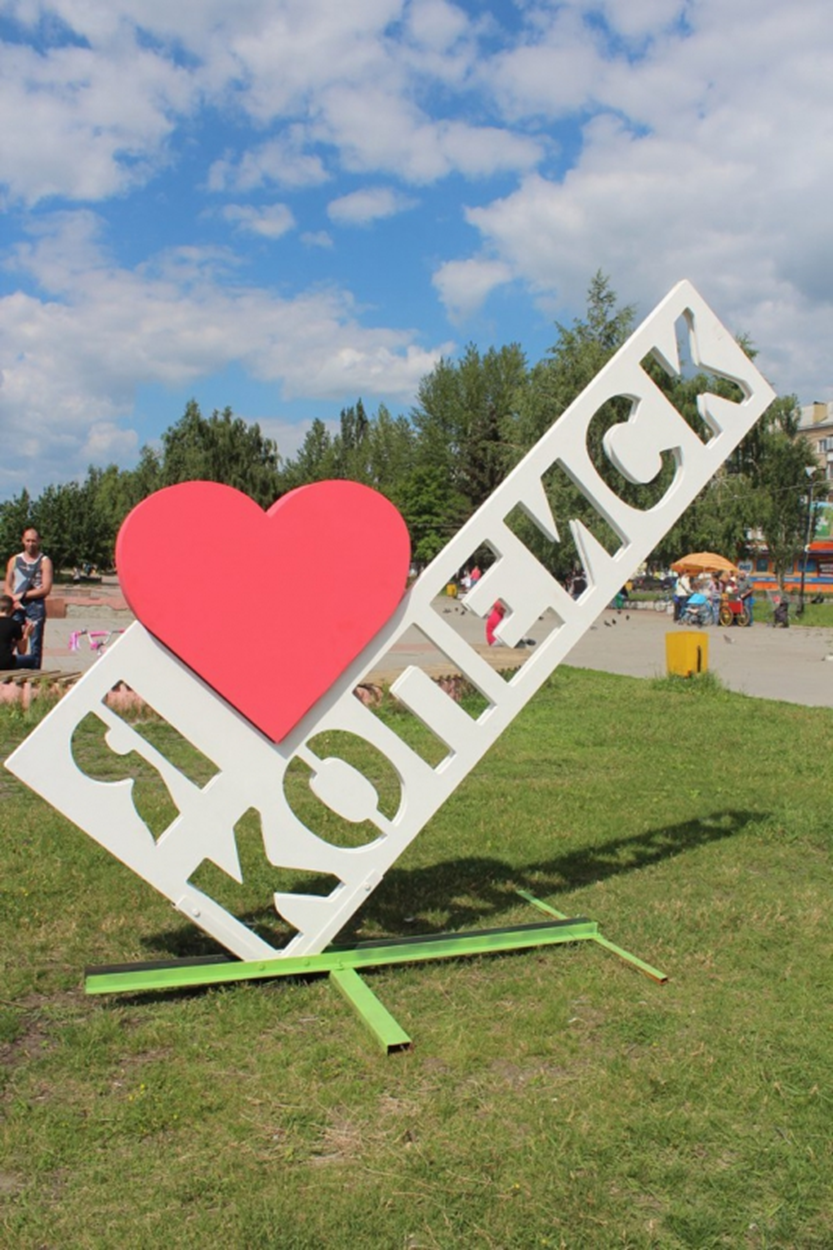 Копейск 2022I. ОБЩИЕ СВЕДЕНИЯИсторическая справка, характеристика города, основные показатели социально-экономического развитияЛетоисчисление нашего города ведется с 1907 г., но рождение поселения уходит к началу ХVIII века, когда на юго-восточных границах государства началось воздвижение линии крепостей. В числе других была построена Челябинская крепость, одновременно с ее строительством образовалось казачье поселение на берегу озера Тугайкуль. Это был пограничный форпост, который нес сторожевую службу.Годы первых пятилеток отмечены быстрым развитием Челябинских угольных копей, в 1933 г. поселок получил статус города. Копейск стал мощной энергетической базой, за что и назван «кочегаркой Южного Урала».Со строительством шахт рос город, развивалась социальная сфера. За годы предвоенных пятилеток построено 9 новых школ, учебный комбинат, создана сеть детских и медицинских учреждений.Во время войны в тылу проходила линия трудового фронта. Уже в первые месяцы войны Государственный Комитет Обороны принял специальное постановление об увеличении добычи угля в Челябинском бассейне и поставил задачу: на шахтах Копейска довести среднесуточную добычу до 12-13 тысяч тонн. Это требовало поистине героических усилий со стороны копейчан. Все, кто мог добывать уголь, спустились в забой. За годы войны угольщики Копейска добыли 16 млн. тонн угля, внеся тем самым большой вклад в обеспечение бесперебойной работы промышленности Урала.Сегодня Копейск – 5-й по величине город Челябинской области.Законом Челябинской области от 28 октября 2004 года № 291-ЗО город Копейск наделен статусом Копейского городского округа с установлением и описанием его границ. Вступил закон в силу с момента публикации в газете «Южноуральская панорама» 30 ноября 2004 года.Копейск расположен в северо-восточной части Челябинской области и охватывает территорию в  35576,1 гектаров. Природные ресурсыКопейск находится в центральной части Уральского региона, граничит с областным центром, одним из 15 городов - миллионников - г. Челябинск.Город расположен в экологически чистом районе в окружении лесов и озер - Окружают город 4 озера, еще 3 – на его территории: Курлады, Половинное, Курочкино, Синеглазово, Шелюгино, Третье (Петровское), Четвертое. Озера богаты не только рыбой, в них имеется ценнейшее сырье для сельского хозяйства – сапропель. На территории Копейского городского округа занято лесами и лесными колками 4982,2 га. Из них лесные площади в границах земель населенных пунктов составляет 2559,2 га в том числе:2333 га - площади Еткульского ТО Шершневского лесхоза;195 га - площади Сосновского ТО Шершневского лесхоза;31,2 га - площади Красноармейского ТО Шершневского лесхоза.На территории округа расположено 24 городских сквера и 2 городских парка общей площадью 204680,06 м2. По каждому скверу и парку установлен возрастной, видовой состав зеленых насаждений, выявлены больные и сухие растения, определено точное количество зеленых насаждений, подлежащих санитарной вырубке. По каждому скверу составлен паспорт зеленых насаждений.Видовой состав деревьев очень разнообразен: в городских парках и скверах произрастает 28 видов деревьев.В настоящее время на территории муниципального образования «Копейский городской округ» расположены леса, переданные в ведение Еткульского и Шершневского ОГУ лесничеств, на которые зарегистрировано право собственности РФ и, распоряжаться которыми могут специальные уполномоченные органы (названные выше лесничества). Занято лесами 4982,2 га территории округа.Площадь земель Еткульского лесхоза по г. Копейску по материалам лесоустройства составляет 2323 га, в том числе покрытые лесом земли – 2264 га, площадь земель Шершневского лесхоза по г. Копейску по материалам лесоустройства составляет 195 га, в том числе покрытые лесом земли – 191,3 га. Площадь земельных участков, покрытых лесной растительностью, собственность на которые не разграничена – 200,2 га.В силу ст. 10 Лесного кодекса РФ городскими считаются леса, находящиеся в пределах городской черты, лесное хозяйство в которых ведут лесохозяйственные предприятия органов местного самоуправления. Однако до сих пор в законодательстве, в том числе и лесном, не решены вопросы, касающиеся механизма реализации норм разграничения государственной собственности на леса. До настоящего времени муниципальное образование «Копейский городской округ» в силу действия объективных причин не зарегистрировало право собственности на лесные угодья, которым впоследствии может быть присвоен статус «городские леса». Таким образом, на территории Копейского городского округа отсутствуют муниципальные лесные угодья.Рельеф, речная сеть, наличие на территории озер:Рельеф территории городского округа сформировался в результате длительного влияния природных факторов – тектонического движения блоков земной коры и длительного, в течение сотен миллионов лет, размыва и выравнивания территории всего региона Зауралья и Западной Сибири. Территория Копейского городского округа находится в области Зауральского пенеплена (равнины), в краевой зоне Западно - Сибирской низменности. Поверхность равнины в целом полого наклонена к востоку. Абсолютные отметки высот изменяются от 260 м в районе г. Челябинска (пос. Новосинеглазово), 230 м – в районе поселка Железнодорожный и Кирпичного завода, 200-250 м – в центральной части г. Копейска, до 176-184 м в понижениях рельефа  в районе озера Курлады. В центральной зоне городского округа, где расположены все поселки, в результате тектонических движений сформировался протяженный водораздельный увал с пологими, почти незаметными, склонами в сторону понижений, заполненных озерами.Центральная часть городского округа, в том числе крупные поселки – Горняк, Бажово, Новостройка, находятся на отметках 203-210 м. Более возвышенной является местность в поселках Старокамышинск (225-235 м), Железнодорожный (225-226 м), Кирпичного завода (228-232 м). Наиболее низкими являются поселки Северный Рудник (192-195 м), шахты Северной (195-197 м), Козырево и Вахрушево (199-201 м). Кроме того, после ликвидации шахт и разрезов высвободились обширные территории бывших горных отводов, имеющие нарушенный техногенными процессами рельеф с резкими перепадами между искусственными возвышенностями, равнинами и глубокими карьерами.Рек, родников, природных ручьев с постоянным водотоком на территории Копейского городского округа нет. Основным гидрологическим элементом рельефа являются озера, приуроченные к крупным понижениям рельефа.После ликвидации шахт и разреза «Копейский» все карьерные выемки в течение последних лет заполняются водой, образуя технические водоемы, многие из которых используются для массового отдыха и рыбной ловли.Подземные воды города отличаются не только обильностью, но и многообразием. Запасы питьевой воды в подземных горизонтах дают возможность альтернативного водоснабжения города за счет собственных источников. Основные полезные ископаемые, другие природные ресурсы:У городского округа существует богатый природный потенциал. Помимо угольных залежей, разработка которых в настоящее время прекращена ввиду экономической нецелесообразности, разведанные залежи песка отличаются не только своими объемами, но и качеством, что позволяет использовать его не только в стройиндустрии, но и для изготовления точной оптики. Диатомитовые глины, залежи которых широко распространены в границах городского округа, используются для изготовления качественного кирпича, из которого построены самые красивые здания не только в Копейске, но и в областном центре, других городах области.Озера Копейска богаты ценнейшим сырьем для сельскохозяйственного производства – сапропелем.Отдельные участки недр содержат минеральную воду.Копейск имеет уникальный ландшафт, который характеризуется неоднородностью территории и включает в себя промышленные, сельскохозяйственные и рекреационные земли, городскую застройку и сельские поселения. Кроме того, после ликвидации шахт и разрезов высвободились обширные территории бывших горных отводов, имеющие нарушенный техногенными процессами рельеф с резкими перепадами между искусственными возвышенностями, равнинами и глубокими карьерами.Недра города богаты водой питьевого качества, что является хорошей альтернативой для развития водоснабжения за счет подземных источников. Отдельные участки недр содержат минеральную воду с лечебными свойствами. Недра Копейска содержат уголь и диатомитовые глины высокого качества, пригодные для изготовления отделочного кирпича, песок мелкой фракции, который можно использовать в производстве строительных смесей и оптики.Климат Копейска носит умеренно-континентальный характер. Повышенная влажность смягчает морозы зимой и повышает температуру в городе на 3-5 градусов по сравнению с прилегающими территориями, а летом понижает её за счет интенсивного испарения озер, что, кроме того, способствует быстрой очистке атмосферного воздуха от загрязнения. Пониженный рельеф города защищает его от сквозных северных ветров, но не препятствует проникновению южных.Экологическая ситуацияЭкологическая обстановка в Копейске достаточно сложная и обусловлена как техногенными, так и природными факторамиНаличие в 15 километрах на запад от Копейска мегаполиса (г. Челябинск) обеспечивает превышение фоновых загрязнений атмосферы Копейского городского округа по отдельным ингредиентам. Общее количество выбросов загрязняющих веществ в Челябинской области составило 830,9 тыс. тонн. В 2013 году была закрыта угольная котельная на пос. Бажово, которая давала основной объем выбросов от стационарных источников - 1 тыс. 110 тонн в год. Вместо нее были установлены 3 автоматических газовых миникотельных. За счет чего количество выбросов уменьшилось на 922 тонны, в том числе полностью ликвидированы выбросы пыли, сернистого ангидрида, сажи в количестве 456 тонн.Свою грязную работу делает и автомобильный выхлоп, а число машин в городе со временем только растет. Вклад автотранспорта в общий объем выбросов загрязняющих веществ в атмосферный воздух в Челябинской области в 2018 году составил 344,5 тыс. тонн. Конечно, по сравнению с Челябинском, экологическую ситуацию Копейска можно считать вполне удовлетворительной.При среднем пробеге 15 тыс. км в год один автомобиль сжигает 2 тонны топлива и потребляет 30 тонн воздуха, в том числе 4,5 тонны кислорода. При этом в атмосферу выбрасывается 700 кг угарного газа, 400 кг диоксида азота, 230 кг углеводородов. Снижение негативного влияния на окружающую среду от автотранспорта можно достичь за счет выполнения ряда мероприятий. Это переход на экологически чистые виды топлива: газ, бензин класса Евро-4; уменьшение нерегулируемых пешеходных переходов, т.к. примерно 40% выбросов образуется при холостой работе двигателей автомобилей; вывод транзитного автотранспорта за территорию города. С пуском объездной дороги на трассе «Байкал –М51» ситуация значительно стабилизировалась. Центральная часть Копейского городского округа практически полностью освобождения от большегрузных автомобилей.Стоит учитывать, что Копейск – промышленный город, в черте которого расположено немало заводов. Ситуация осложняется и территориальной близостью к крупному промышленному центру – Челябинску, где в безветренную погоду можно даже увидеть смог. Стоит отметить, что штиль в Копейске наблюдается довольно часто, именно в это время выбросы предприятий накапливаются в непосредственной близости от них.Особенно сильно обостряется ситуация при наступлении неблагоприятных метеорологических условий (НМУ). Неблагоприятные метеорологические условия (НМУ) - это совокупность метеоусловий, вызывающих ухудшенное рассеивание выбросов вредных веществ в атмосферной среде и способствующих их накоплению в приземном слое атмосферы. НМУ бывают 1, 2 и 3-й степени, в зависимости от уровня превышения норм ПДК (предельно допустимых концентраций) в замерах проб атмосферной среды. Иными словами НМУ - это исключительные ситуации, которые возникают в случае определенных атмосферных явлений - усиленном ветре от источника выбросов по направлению к жилой зоне, приподнятой инверсии над источниками выбросов (температурной инверсии), штилевом слое под источниками выброса с одновременным ветром над ними, туманах.К основным «поставщикам» загрязняющих веществ в городском округе можно отнести предприятия, в основном, относящиеся к машиностроительной, оборонной, металлургической, химической, строительной и пищевой отраслямС пуском объездной дороги на трассе «Байкал – М51» ситуация значительно стабилизировалась. Центральная часть Копейского городского округа практически полностью освобождена от большегрузных автомобилей.Количество предприятий, имеющих сверхнормативные выбросы: Более 340 юридических лиц и индивидуальных предпринимателей ежегодно предоставляют расчеты платы (декларацию) за негативное воздействие на окружающую среду. Паводковая ситуация:Исторически сложилось, что город Копейск вырос на базе поселков, располагавшихся возле ныне закрытых угольных шахт и разрезов. Изначально предполагалось, что данные поселения должны были существовать ограниченный период времени (не более 15-20 лет). В настоящее время угледобывающие предприятия г. Копейска закрыты как убыточные, но шахтерские поселки в границах муниципального образования «Копейский городской округ» сохранились.Экологическая проблема подтопления территории Копейского городского и прилегающих территорий грунтовыми и подземными водами в результате их естественного подъема относится к проблеме природного характера. Для Копейского городского округа характерны следующие причины  подтопления:1)  высокий уровень напорных подземных вод, зеркало которых наблюдается на глубине 3-10 метров водораздела, а в пониженных местах на глубине 1 метр и менее от поверхности земли, способствует подтоплению отдельных микрорайонов;2) особенность геологического строения территории городского округа. Район города Копейска и прилегающих поселков имеет сложное, многоярусное геологическое строение. Во всех горизонтах, особенно в верхних разрезах, залегают глинистые водоупорные породы. Самым верхним горизонтом в геологическом разрезе, повсеместно распространенном на территории города, являются рыхлые, преимущественно глинистые отложения. Мощность рыхлых водовмещающих отложений не превышает 7-15 метров. Породы не обладают способностью вместить большие запасы подземных вод. Таким образом, высокая непроницаемость глинистых пород во всем геологическом разрезе препятствует инфильтрации атмосферных осадков в глубокие горизонты, вызывает их застой на поверхности земли в рыхлых поверхностных отложениях, способствует их скоплению в понижениях рельефа;3)	равнинный характер рельефа, отсутствие достаточно крупных уклонов местности не обеспечивает естественный сток атмосферных осадков.Основным гидрологическим элементом рельефа являются озера, приуроченные к крупным понижениям рельефа. Бугристо-котлованный рельеф аккумулирует в себе весь объем талых вод и атмосферных осадков и практически исключает их поверхностный сток. Сток талых вод и атмосферных осадков в микрорайонах индивидуальной жилой застройки обеспечивается с помощью уличных канав в места естественного понижения рельефа. Подтопление подработанных территорий происходит неравномерно в зависимости от восстановления уровня грунтовых вод при затоплении горных выработок и рельефа местности. Весь город находится в контуре депрессионной воронки подземных вод. Большую роль в понижении уровня грунтовых вод, осушения центральной части г. Копейска и близлежащих поселков играла откачка шахтных вод в ходе добычи угля. Водоотведение шахтных вод, в том числе мешающих добыче угля поверхностных вод из озер,  ранее организовывалось администрацией шахт в ближайшие водоемы, расположенные за границами городской территории.С закрытием шахт и угольных разрезов площадь контура депрессионной воронки будет неизменно уменьшаться, усиливаются процессы подтопления местности и связанные с этим деформации рыхлых отложений. Учитывая, что в границах Копейского городского округа отсутствуют действующие естественные водотоки, и местность является практически бессточной, то осложнение поверхности дополнительными понижениями привело к заболачиванию дополнительных территорий.Наличие и мощность очистных сооружений на крупных предприятиях:Равнинный характер рельефа, отсутствие достаточно крупных уклонов местности не обеспечивает естественный сток атмосферных осадков. Поверхностный сток в период дождей и паводка с территории, прилегающей к сетям бытовой канализации, поступает на очистные сооружения. Общий объем сточных вод при этом возрастает до 65 тыс. куб. метров/сутки. Ввиду глобального перегруза очистных сооружений в среднем в 3 раза, а максимально в 5 раз, очистные сооружения не в состоянии полностью принять поступающий объем сточных вод, поэтому часть стока без очистки по обводным каналам поступает в оз. Курлады. Большая часть сточных вод, прошедших полный цикл очистки, смешивается с недостаточно очищенными талыми водами и происходит вторичное загрязнение сточных вод. Перегрузка очистных сооружений канализации на озере Курлады приводит к постепенному изменению флоры и фауны озера.На данном основании эффективность очистки сточных вод не соответствует проектным показателям в 6 раз, а нормативным - в 42 раза. Кроме того, на территории городского округа не подключено к централизованной системе канализации 635 жилых домов, которых проживает более 8 тыс. чел., и 70 юридических лиц. Достижение нормативных требований по качеству очищенных сточных вод при существующей схеме очистки невозможно. Решением данной проблемы может служить кардинальная реконструкция и модернизация городских очистных сооружений на озере Курлады с доведением мощности очистных сооружений до 75 тыс. м3 в сутки.Система сбора и утилизации твердых коммунальных отходов.Для создания эффективной системы обращения с отходами производства и потребления на территории Копейского городского округа разработаны и утверждены решениями Собрания депутатов Копейского городского округа нормативные правовые акты, определяющих основные правила и устанавливающие порядок обращения с отходами: Правила благоустройства территории Копейского городского округа (решение Собрания депутатов Копейского городского округа от 03.07.2020 № 897-МО);Порядок обращения с отходами производства и потребления на территории Копейского городского округа (решение Собрания депутатов Копейского городского округа от 26.10.2011 № 378-МО, с учетом изменений, внесенных решением Собрания депутатов от 27 ноября 2013 г. № 805-МО).Нормы и требования Порядка обращения с отходами производства и потребления на территории Копейского городского округа (далее – Порядок обращения с отходами) не распространяются на деятельность в сфере обращения с радиоактивными отходами, отходами лечебно-профилактических учреждений и биологическими отходами.Муниципальное управление деятельностью по обращению с отходами осуществляется на основе следующих принципов:1) охраны и рационального использования природных ресурсов как необходимых условий для обеспечения благоприятной окружающей среды и экологической безопасности городского населения;2) сочетания экономических, экологических, социальных и иных интересов в области обращения с отходами на основе градостроительной документации, долгосрочных программ и планов развития в данной сфере;3) использования методов экономического регулирования деятельности в области обращения с отходами в целях уменьшения количества отходов, степени их опасности и вовлечения их в хозяйственный оборот;4) организации сбора, вывоза, утилизации и переработки бытовых и промышленных отходов;5) организации разработки муниципальных правовых актов и инструктивно-методической документации по обращению с отходами на территории городского округа;6) недопущения образования несанкционированных свалок отходов и захламления территорий;7) возмещения ущерба за вред, причиненный окружающей среде и здоровью граждан в результате нарушения требований по обращению с отходами;8) доступности информации в области обращения с отходами.Сбор и временное хранение твердых коммунальных отходов (далее - ТКО) в жилищном фонде осуществляется в стандартные контейнеры, евроконтейнеры, металлические сборники ТКО.В 2021 году приобретено 138 евроконтейнеров и обустроено 66 контейнерных площадок для организации сбора ТКО в микрорайонах индивидуальной жилой застройки. В результате проведенных мероприятий, по итогам отчетного года, уровень обеспеченности контейнерным сбором ТКО составил – 78,6%, уровень обустройства контейнерных площадок – 46,76%. Вместе с тем в городе осталась проблема образования несанкционированных свалок. Общий объем бюджетного финансирования на очистку территории городского округа от захламления за 2021 год составил 4,0 млн. руб. С 17 несанкционированных мест размещения отходов вывезено 1059 тн отходов, в ходе массовых городских субботников вывезено 3000 м3 отходов.Основные показатели социально-экономического развитияСредняя заработная плата*- статистические данные отсутствуютРаспределение населения по уровню образования (по данным переписи 2010 года)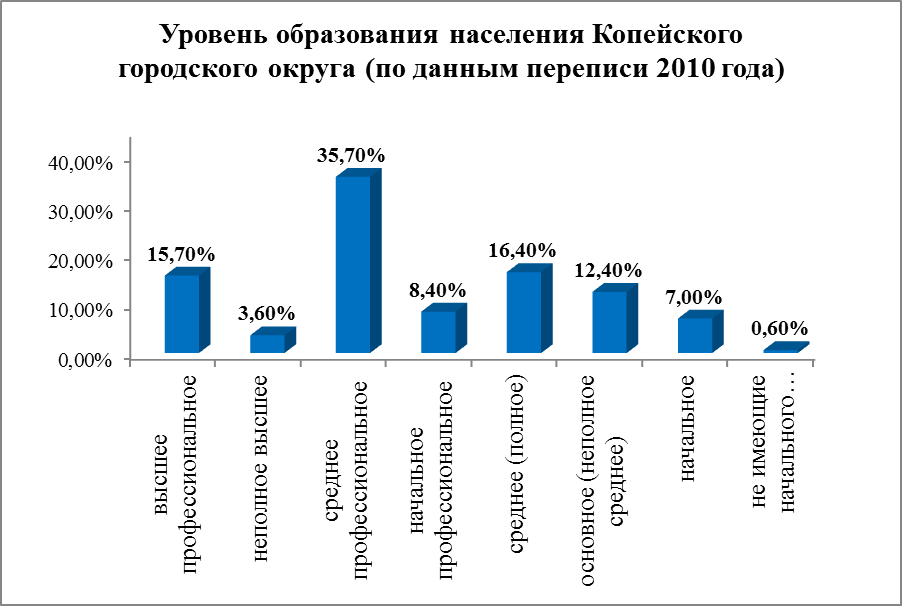 Транспортные развязкиПротяженность автомобильных дорог, входящих в улично-дорожную сеть Копейского городского округа составляет 455,2 км, в том числе протяженность автодорог с асфальто-бетонным покрытием – 154,9 км.Протяженность областных автомобильных дорог общего пользования регионального или межмуниципального значения, проходящих по территории Копейского городского округа Челябинской области составляет 68,97 км.По территории города проходят федеральная трасса М-5 и железнодорожное сообщение Южно-уральской железной дороги.Генеральный план городаРешением Собрания депутатов Копейского городского округа № 476-МО от 29.02.2012  (в редакции от 26.08.2020 № 911-МО) утвержден генеральный план Копейского городского округа.Правила землепользования и застройки Копейского городского округа утверждены решением Собрания депутатов Копейского городского округа от 19.12.2012 № 639-МО (в редакции от 29.09.2021 № 261-МО).В соответствии с разработанным проектом внесения изменений в генеральный план и правила землепользования и застройки городского округа предусмотрено увеличение площади функциональных зон: производственной (П1), коммунально-складской (П2), что позволяет сформировать дополнительные площадки для привлечения инвесторов в городской округ.Экономика городского округаПромышленностьВ структуре производства максимальная доля (почти 61%) приходится на обрабатывающее производство. К основным отраслям обрабатывающей промышленности относятся:- металлургическое производство и производство готовых металлических изделий;- производство машин и оборудования;- производство пищевых продуктов;- производство прочих неметаллических продуктов;- производство пластмассовых изделий. К крупным промышленным предприятиям  городского округа относятся: АО «Копейский машиностроительный завод» - уникальный комплекс современных многопрофильных производств, от выплавки стали до сборки самых сложных машин, со своей металлургической базой, энергетическим хозяйством, цехами подготовки и обеспечения производства.Крупнейшее предприятие Российской Федерации по разработке и изготовлению горношахтного оборудования для подземной разработки месторождений угля, калийной руды и каменной соли, которое создает, изготавливает и поставляет потребителям более 50 видов горного и обогатительного оборудования: горнопроходческие комбайновые комплексы, погрузочные, буропогрузочные и врубовые машины, проходческо-очистные комбайны, самоходные буровые установки, обогатительное оборудование и продукции общего машиностроения.Завод оказывает различные виды услуг по кузнечному, литейному, термическому, сварочному, заготовительному, механообрабатывающему и инструментальному производствам, а также оказывает услуги по капитальному ремонту горнопроходческого оборудования. Кроме того, реализует углекислоту в баллонах.АО «Завод Пластмасс» уже более 80 лет успешно трудится в составе оборонно-промышленного комплекса страны. Сегодня предприятие успешно сочетает в своей структуре выпуск продукции, как военного, так и промышленного назначения.Специализация завода - производство боеприпасов к корабельным боевым орудиям, танковым пушкам, полевым артиллерийским пушкам и установкам калибров 76-152 мм и некоторым видам авиационных средств поражений.Одно из ведущих предприятий по производству промышленных взрывчатых веществ, в том числе с использованием продуктов, полученных после утилизации изделий военного назначения. В их расснаряжении применяются уникальные безопасные, ресурсосберегающие и экологически безвредные технологии, что позволяет высвободить ценное вторичное сырье, продукты и материалы.Кроме того, завод является единственным производителем классических промышленных взрывчатых веществ на Южном Урале, применяемых в горнодобывающей промышленности и в других отраслях народного хозяйства.Производим водосодержащие эмульсионные взрывчатые вещества – эмульсены. Одно из развивающихся направлений работы завода – получение наноалмазной шихты в условиях контролируемого взрыва для производства ультрадисперсных и поликристаллических наноалмазов.ЗАО «Соединительные отводы трубопроводов» - это ведущее российское предприятие-поставщик соединительных деталей трубопроводов для топливно-энергетического комплекса. Производственные площадки находятся в Копейске и Магнитогорске.«СОТ» является лидером среди российских компаний по производству горячегнутых отводов диаметром от 219 до 1420 мм. Детали производства завода «СОТ» (гнутые и горячегнутые отводы, тройники  и трубные узлы любой сложности и конфигурации) предназначены для выполнения поворотов магистральных трубопроводов, технологических обвязок насосных и компрессорных станций и других объектов нефтяной и газовой промышленности.ООО «Копейский завод изоляции труб» построен на территории Копейского городского округа после принятия соответствующего решения руководством РАО «Газпром».Завод занимается выпуском продукции 3-х направлений: изоляция труб, восстановление труб, бывших в употреблении и изготовление гнутых отводов.ОАО «Интерпак» - динамично развивающееся предприятие по выпуску промышленной упаковки: мягких контейнеров для сыпучих грузов и полиэтиленовой пленки.ООО ПТК «Союз-Полимер» - успешно развивающаяся производственная компания с многолетним опытом работы на российском рынке полиэтиленовой упаковки, выпускающая упаковку под широкий набор областей применения с гарантией качества на любой вид продукции.ЗАО «Копейский пластик» - предприятие входит в состав группы компаний «Пластиком», специализируясь на изготовлении полиэтиленовой пленки.Холдинговая компания «Сигма» - это крупнейший в Уральском округе и Республике Башкортостан агропромышленный комплекс. Основным видом деятельности холдинга является производство и продажа растительных масел и продуктов переработки на территории России, а также стран ближнего и дальнего зарубежья. В состав холдинга входят семь производственных площадок: завод по рафинации и дезодорации растительных масел ООО «Сигма» (Челябинская область, г. Копейск) - первая производственная площадка в структуре холдинга. Построен по технологии и с использованием оборудования ALFA LAVAL (Швеция) и SIPA (Италия), на котором в 2007 году компанией запущена уникальная технология серебряной фильтрации растительного масла;маслоэкстракционный завод ООО «Чишминский МЭЗ» (республика Башкортостан, п. Чишмы) - завод по выпуску весового нерафинированного и рафинированного дезодорированного масла и продуктов переработки на основе семян подсолнечника. Производимое на Чишминском маслоэкстракционном заводе растительное масло направляется партнерам компании для производства маргарина, майонеза, а также для выпуска бутилированного подсолнечного масла внутри холдинга;Сургутский комбикормовый завод (Самарская область, п. Сургут) вошел  структуру холдинга в 2010 году. Специализируется на приемке, подработке и хранении семян подсолнечника и зерна. Мощности по единовременному хранению семян подсолнечника составляют 15 000 тонн;ООО «Элеватор» (республика Башкортостан, г. о. г. Кумертау) - третий крупный завод, входящий в состав холдинга. ООО «Элеватор» прочно укрепил позиции компании на рынке растительного масла. Производственная площадка позволила нарастить мощности и увеличить объемы переработки семян подсолнечника;Платовский элеватор (Оренбургская область). Вошел в структуру в 2016 году. Это относительно «молодая» площадка ГК «Сигма», цель которого хранение семян подсолнечника. С момента вхождения Платовского элеватора в структуру ГК «Сигма» предприятие было модернизировано. Увеличены мощности по хранению зерна, модернизировано оборудование. На   момент Платовский элеватор способен хранить до 21 000 тонн подсолнечника;Комплекс по хранению зерна Шарлыкский (пос. Приветливый, Оренбургская область) - предприятие ведет активную приемку и хранение семян подсолнечника. Также на элеваторе ведутся монтажные работы по установке дополнительных резервуаров для хранения семян подсолнечника. Плановый объем по хранению подсолнечника - 35 000 тонн единовременно;Элеватор «Саракташ» - Расположен в Оренбургской области, в поселке Саракташ. Дополнительная площадка для сбора и хранения семян подсолнечника для нужд ГК «Сигма». Сельское хозяйство.Сельское хозяйство представлено в городском округе одним крупным предприятием АО «Птицефабрика «Челябинская» и 7 фермерскими хозяйствами. В рейтинге отраслевого объединения птицеводов страны АО «Птицефабрика Челябинская» входит в семерку крупнейших птицеводческих предприятий яичного направления России. Основным направлением деятельности является производство, переработка, хранение и реализация сельскохозяйственной продукции.Основная продукция птицефабрики - высококачественное куриное яйцо, полученное от птицы кросса «ломанн ЛСЛ-классик». А так же, предприятие занимается производством жидкого пастеризованного яичного меланжа, яичного сухого порошка, продуктов из мяса кур, зерна.Предприятие производит в год:- более 720 млн. штук яйца,- более 3400 тыс. тонн меланжа куриного жидкого пастеризованного, 1500 тонн мяса птицы.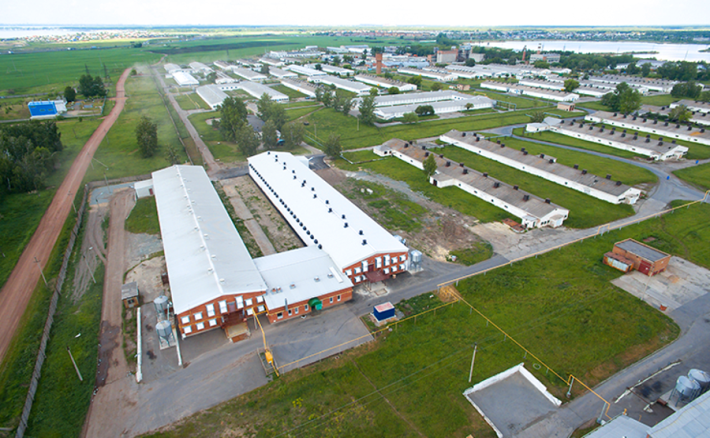 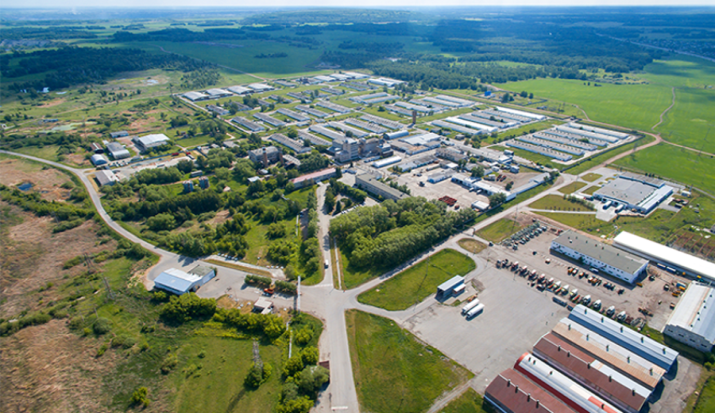 Инвестиции и строительство* - статистические данные отсутствуютТорговля и услугиРазвитие малого предпринимательства является одним из приоритетных направлений работы администрации городского округа. Развитие малого и среднего бизнеса способствует решению социальных проблем (самозанятость населения,  создание новых рабочих мест) и  экономическому подъему  Копейского городского округа. В настоящее время в Копейске насчитывается 3956 субъектов малого и среднего предпринимательства, в том числе организаций без права юридического лица и индивидуальных предпринимателей 2952. Доля налогов, уплаченных СМСП, в общем объеме налоговых поступлений в местный бюджет составляет 15,36 %.В Копейском городском округе с целью координации работ по развитию предпринимательства в администрации городского округа создан информационно-консультационный центр поддержки предпринимательства (ИКЦ). Основной задачей ИКЦ является создание единой системы своевременного информационного обеспечения малого и среднего предпринимательства и бесплатного информационного консультирования для субъектов малого предпринимательства в городском округе.Администрация активно взаимодействует с общественными организациями малого бизнеса:- «Союз предпринимателей малого бизнеса»;- «Союз промышленников и предпринимателей г. Копейска»;- местное отделение г. Копейск Челябинского областного отделения «ОПОРА РОССИИ»;- общественный представитель Уполномоченного по защите прав предпринимателей в Копейском городском округе Челябинской области.На постоянной основе проводятся заседания общественного координационного Совета по развитию малого среднего предпринимательства и улучшения инвестиционного климата в Копейском городском округе.Субъектам малого и среднего предпринимательства в рамках реализации муниципальной программы «Развитие субъектов малого и среднего предпринимательства в Копейского городском округе Челябинской области» оказывается финансовая поддержка.Бытовые услугиПарикмахерские и косметические услугиПо состоянию на 01.01.2022 в городском округе насчитывается в данной сфере 75 единиц по предоставлению услуг. Салоны по предоставлению парикмахерских и косметических услуг по территории округа расположены равноудаленно друг от друга и сосредоточены как на основных улицах и проспектах города, так и в поселках округа и в спальных районах города.Предприятия по ремонту и пошиву одеждыПо состоянию на 01.01.2022 в городском округе насчитывается в данной сфере 32 единиц по предоставлению услуг. Основными местами расположения точек по предоставлению данного вида услуг преимущественно являются места организованной торговли, что являются удобным для населения округа.Услуги фотографииПо состоянию на 01.01.2022 в городском округе насчитывается в данной сфере 4 единицы по предоставлению услуг. В условиях современных технологий в сфере цифровой техники услуги фотографии претерпевают некоторые сложности, но все же являются востребованной услугой среди горожан.Ремонт обувиПо состоянию на 01.01.2022 в городском округе насчитывается в данной сфере 22 единицы по предоставлению услуг. Основными местами расположения точек по предоставлению данного вида услуг преимущественно являются места организованной торговли, что являются удобным для населения округа.Ремонт часовПо состоянию на 01.01.2022 в городском округе насчитывается в данной сфере 3 единицы по предоставлению услугРемонт и изготовление металлоизделийПо состоянию на 01.01.2021 в городском округе насчитывается в данной сфере 7 единиц по предоставлению услуг. Указанные виды услуг предоставляют на территориях промышленных зон и площадок, в отдалении от спальных районов города.Ремонт и изготовление мебелиПо состоянию на 01.01.2021 в городском округе насчитывается в данной сфере 22 единицы по предоставлению услуг. Компании Копейска, готовы изготовить мебель по индивидуальным заказам и по готовым моделям каталога. Заказать расчет и купить мебель дешево, можно позвонив по телефонам конкретной компании.Ритуальные услуги	По состоянию на 01.01.2022 в городском округе насчитывается в данной сфере 4 единицы, на 28 рабочих мест. Ремонт, строительство жилья и других построекПо состоянию на 01.01.2022 в городском округе насчитывается в данной сфере 48 единиц, на 133 рабочих места. Общественное питание Представлено 102 заведения с количеством посадочных мест – 8 549.Крупными ресторанами города являются «Радуга», «Персона», «Солнце». Каждый из указанных заведений отличается своей индивидуальностью, и тем самым удовлетворяют потребности любого жителя города.Помимо ресторанов осуществляют работу столовые и закусочные разных видов. Рассредоточены по городу равномерно и равноудаленно друг от друга, что создает нормальные условия для работы и конкуренции.Гостиницыаквацентр «Лагуна»: расположена в Копейске. К услугам гостей аквапарк, залы-сауны, залы-бассейны, водно-оздоровительные занятия, гостиничный номера.  Копейск, ул. Борьбы, д.30Тел.: +7 (35139) 7-40-83; 7-40-82; +79000782217;мини-гостиница «Славянка-Копейск»: Комфортабельная, современная гостиница в центре города располагает номерами эконом-класса, стандартными номерами с двумя кроватями, стандартным номером с одной кроватью, 2-х комнатным номером «Люкс» с одной широкой кроватью и комнатой отдыха. 
Вне зависимости от выбранного номера, клиенты гостиницы способны воспользоваться феном, холодильником, телевизором, парфюмерией, тапочками, бесплатным Wi-Fi.Копейск, пр. Славы, д.15, пом. 1Тел.: +7 (35139) 7-57-61Отдел бронирования: +7 (35139) 7-57-61, 3-88-98;мини-гостиница «Славная»: расположена в центре Копейска. 10 номеров в формате хостел, размещение по 2,3,4 человека, Wi-Fi. Охраняемая парковка. Можно заказать проживание «Полный пансион» с комплексным питанием. Прачечная. Расчет по картам, наличный расчет, оплата через банк. г. Копейск, Жданова, 25-А Тел.:  +7 (919) 128-30-18Отдел бронирования:  +7 (919) 128-30-18;мини-гостиница «Уют»: предлагает своим гостям недорогое комфортабельное размещение в современных номерах класса: стандарт и люкс. Гостиница расположена в административном центре г. Копейска. Расстояние до города Челябинска не займет и 20 минут. В отеле представлены 7 номеров класса стандарт и 5 номеров класса люкс, охраняемая парковка, а так же на территории нашего гостиничного комплекса располагается кафе "Assorti" с приятными ценами и вкусной едой. Номера оборудованы кондиционером и телевизором. В собственной ванной комнате с душем предоставляются бесплатные туалетно-косметические принадлежности. Имеется обеденная зона (стол, стулья, посуда, чайник, микроволновая печи и холодильник). Предоставляются услуги прачечной и горничной. Копейск, ул. П. Томилова, д.11аТел.: +7 (35139) 7-28-04Отдел бронирования: +7 (35139) 7-28-04; гостиничный комплекс «Уют»: предлагает своим гостям недорогое комфортабельное размещение в современных номерах класса: стандарт и люкс. Расстояние до города Челябинска не займет и 20 минут. В отеле представлены 10 номеров класса стандарт, охраняемая парковка, а так же на территории нашего гостиничного комплекса располагается бар-кафе «Уют» с приятными ценами и вкусной едой. Имеется дополнительный зал на 50 мест. Номера оборудованы кондиционером и телевизором. В собственной ванной комнате с душем предоставляются бесплатные туалетно-косметические принадлежности. Имеется обеденная зона (стол, стулья, посуда, чайник, микроволновая печи и холодильник). Разрешается размещение с животными. Предоставляются услуги прачечной и горничной. Копейск, пер. 22 Партсъезда, 15Тел.: +79227544594;Отдел бронирования: +79227544594;гостиница «Как дома»: русская парная на дровах. Оплата: расчет можно произвести по картам, наличный расчет, оплата через Интернет. г. Копейск, ул. Лесопарковая, 1-АТел.: +79222305502Отдел бронирования: +79222305502; +79507362484досуговый комплекс «Очаг Урала»: 15 уютных номеров разных категорий оборудованы всем необходимым. Расчет по картам, наличный расчет. г. Копейск, ул. Ермака, 80/1Тел.: +7 (351) 250-50-30 Отдел бронирования: +7 (351) 250-50-30;гостиничный комплекс «Старый город»: расположен в городе Копейск в 16 км от г. Челябинска. Гостиница предлагает комфортабельные номера, различных дизайнерских решений. Имеются номера эконом-класса семейные, полулюкс и  люкс. В каждом номере все необходимое для комфортного отдыха и продуктивной работы. Копейск, ул. Угольная, д.19Тел.: +7 (351) 247-35-05;гостиница «Санаторий-профилакторий АО «Завод «Пластмасс»: тихое озеленённое место, современные номера, оснащенные кондиционером, беспроводной доступ в интернет, парковка, ТV, услуги прачечной, услуги оздоровительного центра. Копейск, пос. Советов, д. 8/3Тел.: +7 (35139) 9-18-49;+7 (351) 369-91-12.Финансовые учрежденияВ городе работает 10 банков (филиалов):  ПАО Уральский банк Сбербанка России (9 отделений)ПАО «Уральский банк реконструкции и развития» ПАО Банк «ВТБ»ПАО «Челябинвестбанк» (3 отделения)АО КБ «Пойдем» АО «СМП Банк»ПАО «Совкомбанк» (2 отделения)ПАО «Челиндбанк» (1 отделение, 1 дополнительный офис)АО «Почта Банк» (18 отделений)ПАО «БыстроБанк»СтрахованиеНа территории Копейского городского округа осуществляют свою работу страховые компании, предлагающие своим клиентам - физическим и юридическим лицам самые различные виды страховых программ - от автострахования и страхования жизни, до страхования имущества предприятий и производственных рисков:страхование предпринимательских рисков;страхование гражданской ответственности за причинение вреда третьим лицам;страхование гражданской ответственности владельцев автотранспортных средств;страхование гражданской ответственности за причинение вреда вследствие недостатков товаров, работ, услуг;страхование имущества юридических лиц, за исключением транспортных средств и сельскохозяйственного страхования;страхование имущества граждан, за исключением транспортных средств;страхование грузов;сельскохозяйственное страхование (страхование урожая, сельскохозяйственных культур, многолетних насаждений, животных);страхование финансовых рисков;страхование от несчастных случаев и болезней;медицинское страхование.Финансы и бюджетБюджет Копейского городского округа за 2017 - 2021 годыИнфраструктура городского округаТранспорт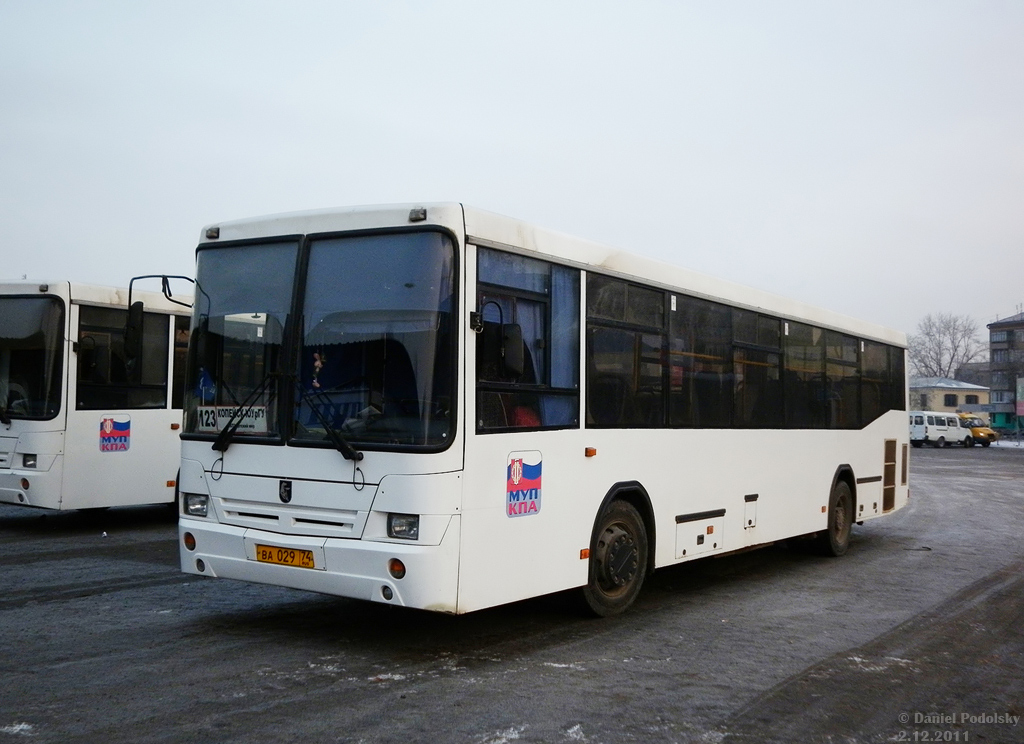 Регулярные перевозки пассажиров и багажа по муниципальным маршрутам в границах городского округа осуществляются автомобильным транспортом. Регулярные перевозки пассажиров и багажа на территории городского округа осуществляются:     - Муниципальным унитарным предприятием транспортными средствами среднего класса (категория М3);- индивидуальными предпринимателями транспортными средствами малого класса, имеющими помимо места для водителя, не менее восьми мест для сидения (категория М2).Максимальное количество транспортных средств используемых для перевозок на муниципальных маршрутах составляет:- 3 транспортных средств среднего класса;- 33 транспортных средств малого класса, имеющих помимо места для водителя, не менее восьми мест для сидения.Для обслуживания транспорта в городском округе действует 10 автозаправочных станций. Автозаправочными станциями транспорт городского округа обеспечен. Техническое обслуживание транспорта обеспечивается существующими станциями технического обслуживания и автосалонами. В сельских населенных пунктах необходимо строительство СТО на 25 постов.Город, в целом, местами хранения индивидуального легкового транспорта обеспечен.Развитие транспортной системы городского округа в целях повышения комфортности проживания граждан, обеспечения доступности к социально значимым объектам является приоритетной задачей для органов местного самоуправления городского округа.  Железнодорожный  транспорт:На территории городского округа расположены: 1.  3 станции погрузочно-транспортного управления: 1) ст. "Камышное" (456610, г. Копейск, ул. Китайская, тел. (35139) 3-85-76)2) ст. "Курочкино" (456654, г. Копейск,  ул. Федотьева, тел. (35139) 9-76-95)3) ст. "Обогатительная" (456654, г. Копейск, р.п. Старокамышинск, тел. (35139)             6-65-77) .2. Филиал Управления материально-технического снабжения и комплектации "Копейский погрузочно-Разгрузочный участок" (456656, г. Копейск,                                ул. Мечникова, 1а). Из-за непосредственной близости к областному центру г. Челябинску доступными являются различные направления Южно-Уральской железной дороги и линий воздушного сообщения аэропорта Баландино.Ближайшие железнодорожные вокзалы и аэропортыРасстояние между автовокзалом г. Копейска (ул. Сутягина, 7) и аэропортом Баландино составляет около 33 км, это приблизительно 40 минут пути на автомобиле. Схема проезда до аэропорта Баландино указана на рис. Рис.  Схема проезда от автовокзала г. Копейска до аэропорта Баландино 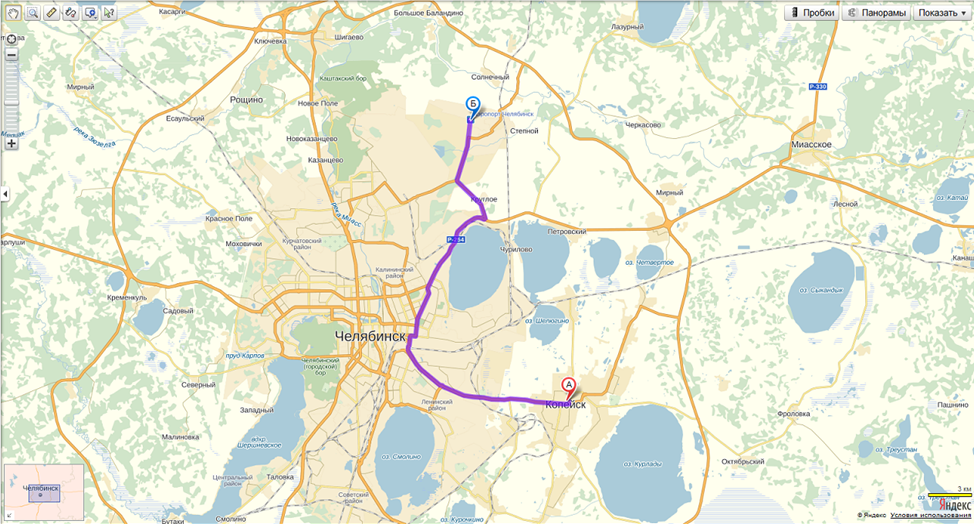 Расстояние между автовокзалом г. Копейска (ул. Сутягина, 7) и железнодорожным вокзалом Челябинска (ст. Челябинск-Главный) составляет 17 км (время в пути на автомобиле около 20 минут).  Схема проезда до железнодорожного вокзала г. Челябинска указана на рис.Рис.  Схема проезда до Железнодорожного вокзала (ст. Челябинск–Главный)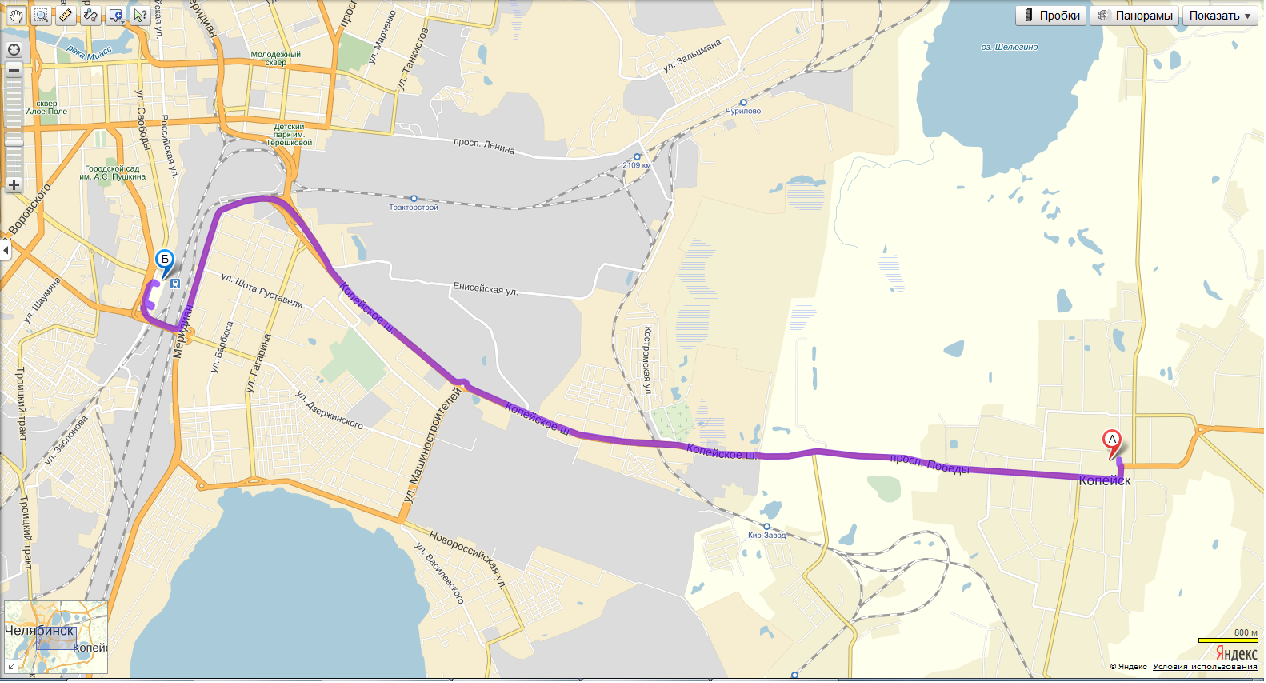 Внешний транспорт:Внешние пассажирские и грузовые перевозки городского округа обслуживаются железнодорожным и автомобильным транспортом.	В настоящее время по территории Копейского городского округа проходят двухпутные электрифицированные участки направлений Челябинск-Курган и Чурилово-Еманжелинск Южно-Уральской железной дороги, а также железнодорожные пути необщего пользования, обслуживающие промышленные предприятия (в том числе ПАО «Челябинскуголь»). На территории муниципального образования расположены железнодорожные станции: Потанино, Козырево, Челябинск-Южный, Кир-Завод.	Железнодорожная магистраль большей частью проходит по незастроенной территории городского округа, селитебные территории пересекает в районе ж.м. Потанино (ст. Потанино) и ж.м. Вахрушево (ст. Козырево).Город Копейск в настоящее время не имеет связи воздушным транспортом с городами области и страны, перевозки пассажиров и грузов в отдаленные города осуществляются аэропортом г. Челябинска (Баландино). В с. Калачево находится учебный аэродром.В пределах городского округа проходят внешние автодороги общего пользования федерального, регионального или межмуниципального и местного значения. Общее протяженность автодорог составляет 535,968 км, в том числе автодороги федерального значения 11,798 км, автодороги регионального и межмуниципального значения 68,97 км, автодороги местного значения 455,2 км.Наиболее важными направлениями являются автомобильные дороги общего пользования федерального значения М-51 «Байкал» Челябинск - Курган и М-36 Челябинск - Троицк.Автодорога М-51 «Байкал» имеет важное народнохозяйственное значение. Она является единственной автомагистралью, связывающей Западную и Восточную Сибирь, Южный Урал с республикой Башкортостан, с центральной и европейской частью страны. Существующая дорога построена в 1965-1970 гг. по нормативам III категории с асфальтобетонным покрытием. Ширина земляного полотна 12 м, проезжей части 7-8 м. В пределах рассматриваемого района дорога проходит в северной части городского округа с запада на восток.По территории округа проходит восточное объездное кольцо г. Челябинск, являющееся областной автодорогой общего пользования регионального значения.Связь административного центра г. Копейск с населенными пунктами городского округа Синеглазово, Заозерный, Калачево осуществляется с помощью автодороги общего пользования федерального значения М-36 Челябинск-Троицк, автодорог регионального или межмуниципального значения Челябинск - Октябрьское Октябрьского муниципального района и восточного объездного кольца г. Челябинск, а также с помощью автодорог местного значения (автодорога М-36 - Синеглазово, Заозерный - Калачево).По территории городского округа проходят трассы движения 17 пригородных маршрутов сообщением Копейск-Челябинск.В настоящее время действует Генеральный план Копейского городского округа, утвержденный решением Собрания депутатов Копейского городского округа № 476-МО от 29.02.2012  (в редакции от 26.08.2020 № 911-МО).Проектные предложения генплана по развитию автодорожной сети предусматривают осуществление внешних связей по автодорогам федерального и областного значения, внутрирайонных связей - по дорогам местного значения.Основными принципами, положенными в основу проектируемой сети, являются:-обеспечение внутрирайонных связей центра со всеми населенными пунктами округа, а также с близлежащими станциями;-построение дорожной сети с четкой структурой и максимальным использованием существующих дорог;-строительство автодорожных обходов основных населенных пунктов округа.Проектом генплана предусматривается создание новых направлений автодорог местного значения в широтном направлении, а именно восточное объездное кольцо «Обход города Челябинска» - Октябрьский, Калачево - автодорога федерального значения М-36 Челябинск - Троицк.Связь между населенными пунктами внутри округа осуществляется следующими автодорогами: - восточное объездное кольцо «Обход города Челябинска» осуществляет удобные транспортные связи между г. Копейск, пос. Заозерный, с. Синеглазово;- автодорога «Челябинск - Октябрьское Октябрьского муниципального района» связывает села Синеглазово и Калачево; -связь между пос. Заозерный и с. Калачево осуществляется с помощью автодороги местного значения.Кроме того, автодорога регионального значения восточное объездное кольцо «Обход города Челябинска» служит для пропуска транзитного грузового транспорта, направлена в обход административного центра - г. Копейск, связывает между собой федеральные трассы М-36 Челябинск - Троицк и М-51 «Байкал» Челябинск - Курган.На расчетный срок генплана существующие внешние автодороги сохраняют свое значение и начертание в плане. Предусматривается реконструкция проезжих частей, соответствующая категориям дорог, а также строительство 29,58 км внешних автомобильных дорог местного значения с усовершенствованным покрытием.По основным дорогам общего пользования межмуниципального значения предусматривается устройство асфальтобетонных покрытий проезжих частей и строительство развязок на пересечениях дорог.По сети местных дорог основными мероприятиями будут - реконструкция и строительство автомобильных дорог общего пользования местного значения.В связи с усилением дорожной сети, ростом населенных пунктов, увеличением подвижности населения появится необходимость увеличения количества муниципальных маршрутов регулярных перевозок.Для обеспечения рентабельности перевозок необходимо создание гибкой системы в организации регулярных перевозок и использование подвижного состава малой вместимости. Улично-дорожная сеть городского округа:Существующая улично-дорожная сеть (далее - УДС) городского округа отражает:  - прямоугольную сеть улиц, членящую застройку на небольшие кварталы;- характер природного ландшафта: равнинный рельеф, наличие небольших рек, ручьёв, озер.Разбросанность и разобщенность участков жилой территории привела к увеличению протяженности УДС.Общая протяженность автомобильных дорог, входящих в улично-дорожную сеть городского округа, составляет 455,2 км, в том числе протяженность автодорог с асфальтобетонным покрытием – 154,9 км, автодорог с грунтовым покрытием – 287,6 км. Главной широтной транспортной магистралью является пр. Победы, соединяющий по Копейскому шоссе город Копейск с городом Челябинск.Все остальные транспортные магистрали (в силу вытянутости города) в основном, меридионального направления: ул. Борьбы, Ленина, Пестеля, Славы, Мира, автодорога в пос. Железнодорожный и Старокамышинск.Основные инженерные сооружения: путепровод через железную дорогу, мост через р. Чумляк.Проектируемая дорожно-транспортная сеть города решена с учетом:- сложившейся системы улиц:- планировочной структуры города;- обеспечения наиболее удобных связей со всеми функциональными зонами и объектами, расположенными в пригородной зоне.Сформированная система УДС согласно проекта генплана представляет собой:- трасса главной городской меридиональной магистрали, практически, сохраняется и связывает между собой Троицкий и Курганский тракты, проходит через пос. Октябрьский, по дороге вдоль бывшей шахты «Комсомольская», через пос. Бажово, 2-ой участок, пос. Горняк, пос. Вахрушево (с выходом на Курганский тракт);- трасса второй городской магистрали меридионального направления проходит через пос. Октябрьский, пос. Старокамышинск с выходом в центр города по ул. Жданова до пересечения с главной широтной магистралью пр. Победы, далее на пр. Коммунистический, через пос. Потанино с выходом на Курганский тракт;- главная широтная городская магистраль пр. Победы связывает                           г. Челябинск с г. Копейск и выходит на новое объездное кольцо;- на расчетный срок генплана запроектирован участок пр. Победы, связывающий два меридиональных направления;- общегородские магистрали, представленные улицами Гольца, Лихачева, Борьбы, К. Маркса и пр. Ильича, образуют кольцо в центральной части города;- районные магистрали, представленные улицами Дзержинского, Талалихина, являются, как бы, радиусами в кольце городских магистралей и обеспечивают развитую связь с ними;- остальные районные магистрали связывают отдалённые жилые зоны с городскими магистралями.- предусмотрено строительство новой автодороги с намывом берега озера Шелюгино, связывающей пос. Потанино с г. Челябинск;- организована пешеходная зона по ул. Ленина на участке от пр. Победы до пр. Ильича.За расчетный срок в проекте территориального планирования Челябинской агломерации предлагается трасса автодороги «Малое объездное кольцо», участок которой с восточной стороны проходит по территории г. Копейска.За расчетный период генплана в г. Копейске предлагается строительство 46,14 км улиц с усовершенствованным покрытием, 26,5 км поселковых улиц и дорог, в т.ч. в с. Калачево - 15,9 км, в пос. Заозерный - 10,6 км.СвязьТерритория городского округа полностью охвачена услугами проводной и беспроводной сотовой связи, проводным и мобильным Интернетом.  Предоставляются также услуги IP-телефонии.Основные операторы, предоставляющие услуги связи: «Инсит», «Ростелеком», «Интерсвязь». Операторы сотовой связи: Билайн, МТС, Tele2, Ростелеком, Мегафон, Yota.Жилищно-коммунальное хозяйство:Жилищно-коммунальное хозяйство городского округа представляет собой комплекс систем жизнеобеспечения округа. Отрасль жилищно-коммунального хозяйства в настоящее время находится в нейдовлетворительном состоянии и требует привлечения значительных инвестиций для модернизации и развития. Качество содержания жилищного фонда и предоставление коммунальных услуг не соответствует потребностям и ожиданиям населения. Основная причина неэффективности жилищно-коммунального хозяйства – высокий уровень износа инженерных сетей.Инженерная инфраструктура:В настоящее время на территории городского округа участки инженерных сетей и оборудование морально и физически устарели, выработали свой ресурс и подлежат замене. В результате отсутствует возможность для рационального ведения хозяйства.В Копейском городском округе существует централизованная система водоснабжения, которая представляет собой сложный комплекс инженерных сооружений и процессов. Хозяйственная деятельность водосбытовых организаций города распространена на территории центра города и его поселки. Протяженность муниципальных сетей водопровода составляет 447,0 км, диаметром от 50 мм до 800 мм. Транспортировка питьевой воды потребителям в жилую застройку, на предприятия и организации округа и источники теплоснабжения осуществляется посредством водопроводных насосных станций.Неудовлетворительное состояние водопроводных сетей ведет к значительному количеству аварий, в том числе с полным прекращением подачи питьевой воды населению. Для экономии запасов питьевой воды и снижения вторичного загрязнения необходима реконструкция, капитальный ремонт и строительство новых водопроводных сетей.Не менее важной проблемой водохозяйственного комплекса Копейского городского округа является неудовлетворительное состояние систем водоотведения и очистки стоков. Отведение сточных вод осуществляется по системе городской канализации. На сети имеется ряд станций подкачки. Общая протяженность канализационной сети 247,0 км. Диаметр труб сети - от 100 до 600 мм. В округе имеются канализационные очистные сооружения в гор. Копейске (приемник стоков – озеро Курлады), в пос. Потанино (приемник стоков – озеро Шелюгино), в пос. Старокамышинск (сброс очищенных стоков производиться на поля фильтрации). Состояние водоотводящих систем и очистных сооружений приводит к интенсивному загрязнению почв, грунтовых вод и природных водоемов органическими и поверхностно-активными веществами. Вместе с тем, необходимо отметить, что существующей мощности городских очистных сооружений в настоящее время недостаточно. Городские очистные сооружения канализации на озере Курлады перегружены более чем в 3,5 раза. При проектной мощности очистных сооружений 12 тыс.м3/сутки в период таяния снега нагрузка на них достигает 53 тыс.м3/сутки, в результате чего большая часть сточных вод, прошедших полный цикл очистки, смешивается с недостаточно очищенными талыми водами и происходит вторичное загрязнение сточных вод. Перегрузка очистных сооружений канализации на озере Курлады приводит к постепенному изменению флоры и фауны озера.		Удельный вес водоводов, нуждающихся в замене, в общем протяжении водоводов сети составляет 60,0 %. Следовательно, при высокой аварийности имеют место непроизводительные потери воды (39,5 %) и перерывы в водоснабжении потребителей. В Копейском городском округе существует централизованная система газоснабжения, которая представляет собой сложный комплекс инженерных сооружений и процессов. Протяженность сетей газоснабжения составляет 552,65 км. Для обеспечения безопасного, безаварийного газоснабжения требуется восстановительный ремонт участков газопроводов высокого и среднего давления, средств электрохимической защиты газопроводов. Газоснабжение осуществляется через магистральные, внутриквартальные сети, от ГРП, ШРП до потребителя. Подача газа Копейского городского округа осуществляется по распределительному газоводу ГРС-2 Челябинск D – 530, 426, 377, 325, 273, 219, 159, 133, 125, 114, 108, 102 мм.В настоящее время изношенные тепловые сети не способны выполнять свои функции, если давление в них превышает 3,5-4 атм., при повышении давления увеличивается число аварийных ситуаций. При общей протяженности муниципальных тепловых сетей 168,722 км (в двухтрубном исполнении) 44 км находятся в аварийном состоянии и требуют замены. Анализ существующего состояния котельного хозяйства показывает, что к настоящему времени в силу объективных причин накопился ряд проблем, требующих безотлагательного решения по износу оборудования, вспомогательных инженерных сооружений, внутренних электрических сетей и устаревших технологий на теплоисточниках.В настоящее время уровень освещенности городского округа более 40 процентов протяженности улиц и дорог ниже норм, предусмотренных СНиП 23-05-95 «Естественное и искусственное освещение», из них одна треть - протяженность магистральных улиц, отнесенных к категории важнейших. Такое положение обусловлено тем, что в наружном освещении города используются светильники, нормативный срок службы которых превышен в два и более раза, а их оптические системы не отвечают современным требованиям. Система электроснабжения Копейского городского округа структурирована в следующем порядке: электроснабжение муниципальной системы осуществляется на напряжении 0,4кВ от магистральных электрических сетей.Действующие тарифы для населения по оплате коммунальных услуг регулируются Министерством тарифного регулирования и энергетики Челябинской области. Информация размещена на сайте:http://www.tarif74.ru/ Размер платы за содержание жилого помещения с 01.01.2019 установлен решением Собрания депутатов Копейского городского округа от 29.12.2018             № 646-МО «О размере платы за содержание жилого помещения» (с изменениями, внесенными решением от  Собрания депутатов Копейского городского округа 30.01.2019 № 661-МО).  Решение опубликовано на официальном сайте  Собрания депутатов Копейского городского округа (http://www.kopeysk-sobranie.ru) и администрации Копейского городского округа www.akgo74.ru/Наш город/Жилищно-коммунальное хозяйство/ТарифыОсновные направления реформирования жилищно-коммунального хозяйства (ЖКХ):ЖКХ в сегодняшнем его состоянии характеризуется низкой инвестиционной привлекательностью. Износ коммунальной инфраструктуры Копейского городского округа составляет  более 70%. Планово-предупредительный ремонт сетей и оборудования систем водоснабжения, энергетики для нужд ЖКХ уступил место аварийно-восстановительным работам, единичные затраты на проведение которых в 2,5 - 3 раза выше, чем затраты на плановый ремонт таких же объектов. Большинство аварий на инженерных сетях происходит по причинам их ветхости, поэтому дальнейшее увеличение износа сетей и сооружений приведет к резкому возрастанию аварий, ущерб от которых может значительно превысить затраты на их предотвращение. Одним из направлений повышения качества жилищно-коммунальных услуг должна стать экономически обоснованная газификация муниципальных жилых домов, перевод частных жилых домов со сжиженного на природный газ, газификация частных жилых домов с целью  обеспечения пищеприготовления и отопления, а в ряде случаев - с отказом от централизованного отопления жилых домов.Проблема высокой энергоёмкости экономики, большие энергетические издержки в жилищно-коммунальном хозяйстве и бюджетном секторе актуальны для России, для Челябинской области и округа. Решение вопросов повышения энергоэффективности предприятий, обеспечение надёжного энергоснабжения потребителей, снижение финансовой нагрузки на бюджет и население за потребляемые топливно-энергетические ресурсы и воду (ТЭР) имеет приоритетное значение. Энергосбережение является одним из важнейших аспектов реформирования ЖКХ и направлено на снижение затрат на производство, подачу и потребление ТЭР, где эта проблема стоит особенно остро.Неоднородность распределения тепловых нагрузок в округе вызывает необходимость проведения анализа складывающейся ситуации в системе теплоснабжения и своевременной разработки технических решений развития тепловых сетей.Завершение реформы ЖКХ должно обеспечить проведение его технологической и управленческой модернизации с привлечением частного бизнеса и частных инвестиций.Топливно-энергетическое обеспечение: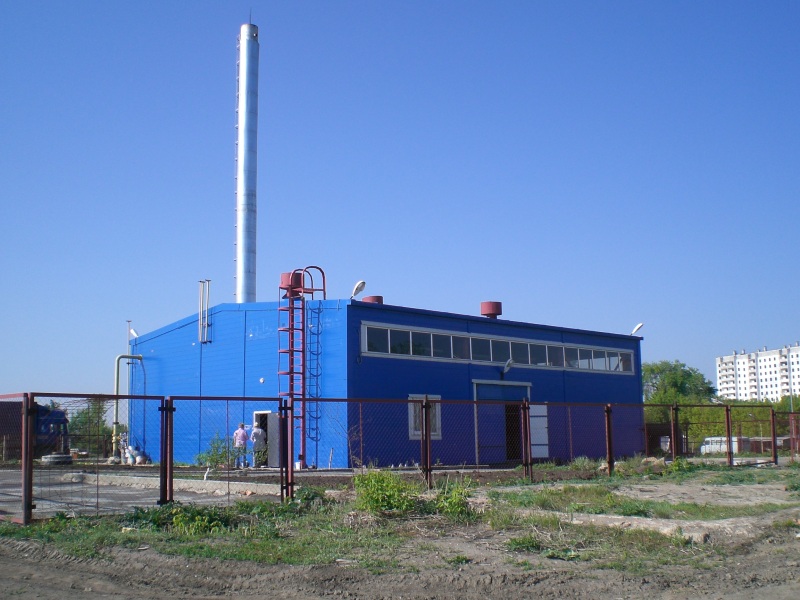 Общая характеристика топливно-энергетического комплекса Копейского городского округа включает в себя обеспечение функционирования и развития коммунальной инфраструктуры Копейского городского округа.В настоящее время теплоснабжение жилищно-коммунального сектора Копейского городского округа осуществляется от 46 котельных. Основным видом топлива на котельных является газ, резервное топливо - уголь. Схема теплоснабжения закрытая.Протяженность тепловых сетей составляет в двухтрубном исполнении 168,722 км. Основные годы заложения сетей 1985 г. Прокладка теплосетей - подземная  канальная. Система водоснабжения Копейского городского округа предназначена для бесперебойного, качественного и экологически безопасного водоснабжения населения округа и прочих потребителей, а также для целей пожаротушения.   Установленная производственная мощность водопроводов составляет 50,0 тыс. куб. м/сут. Протяженность водопроводных сетей в 401, 1 муниципальных сетей, частного сектора и бесхозяйных сетей ~ 500,0 км. Износ  муниципальных сетей составляет 83,8 %.Хозяйственно-питьевое водоснабжение осуществляется через магистральные, внутриквартальные и уличные  сети от насосных станций  до потребителя. Состояние основных фондов систем ВКХ определяется высоким уровнем износа. Особенно это относится к передаточным устройствам (система трубопроводов) – 81,3 %,  водозаборным сооружениям – 82,0 % и сооружениям на сетях – 67,9 %. Надежность системы водоснабжения Копейского городского округа характеризуется как средняя. Общая протяженность воздушных линий (ВЛ) - 403,7 км с количеством опор 6305 шт. Общая протяженность кабельных линий (КЛ) - 240,86 км, 322,9 км (80 %) воздушных линий введены в эксплуатацию в период с 1963 по 1993 годы. 156,5 км (65 %) кабельных линий введены в эксплуатацию в период с 1963 по 1993 годы. Техническое состояние электрических сетей удовлетворительное. Основными проблемами эксплуатации электрических сетей являются их физический и моральный износ.Схема построения распределительных сетей 6-10 кВ в жилой застройке в основном петлевая с элементами двухлучевой, с двухтрансформаторными проходными ТП.  Потребителями электрической энергии в Копейском городском округе являются промышленные предприятия, жилые дома, объекты соцкультбыта. Электроснабжение осуществляется на напряжении  10, 6, 0,4 кВ. Наибольшая доля электрической энергии потребляется предприятиями промышленности и сферы обслуживания - 45 % от  общего потребления, 24,79 % - остальные частные предприятия. Население потребляет 28,31 %, бюджетные организации 1,9 %   электрической энергии. В Копейском городском округе существует централизованная система газоснабжения, которая представляет собой сложный комплекс инженерных сооружений и процессов. Основной технологический показатель: протяженность газопроводных сетей – 734,37 км.В настоящее время состав и техническое состояние имеющихся сооружений газоснабжения обеспечивают эффективную работу.Анализ существующей системы газоснабжения и дальнейших перспектив развития городского округа показывает, что действующие сети газоснабжения работают на пределе ресурсной надежности. Работающее оборудование морально и физически устарело. Необходима полная модернизация системы газоснабжения, включающая в себя реконструкцию сетей и замену устаревшего оборудования на современное, отвечающее энергосберегающим технологиям.Социальная сфераЗдравоохранение                Амбулаторно-поликлиническая помощь населению городского округа оказывается сетью поликлиник и  лечебно-профилактическими учреждениями:ГБУЗ «Городская больница  № 1» г. Копейск (http://gb1kop74.ru/)Структурными подразделениями ГБ № 1 являются:Женская консультация3 поликлиники (по ул. Борьбы, 34; ул. Гастелло, 1а; ул. 19 партсъезда, 44)7 амбулаторий (в поселках Совета, Потанино, Северный Рудник, Козырево, 2 участок, Железнодорожный, Вахрушево);2 офиса врача общей практики (по ул. Кирова,20 и ул. Международная, 67г);кабинета фельдшерского приема в пос. Шахты 205;ГБУЗ «Городская больница  № 3» г. Копейск (http://www.gb3-kop74.ru/)Структурными подразделениями ГБ № 3 являются:3 поликлиники (в поселках Старокамышинск, Бажова, Октябрьский)Детская поликлиникаВрачебная амбулатория  в село Калачево2 фельдшерско-акушерских пункта в пос. Заозерный, с. СинеглазовоГБУЗ «Городская детская поликлиника № . Копейск» (http://gdp1.ru) Структурными подразделениями ГДБ № 1 являются:- стационар (ул. Тореза);- 2 поликлиники (ул. Гольца, ул. Черняховского, 5);- дневной стационар (ул. Гольца, 14);- кабинет врачей-педиатров участковых (фельдшеров) в пос. Потанино, Вахрушево, Кадровик, Бажово, Железнодорожный и микрорайоне Тугайкуль;ГБУЗ «Станция скорой медицинской помощи г. Копейск» (http://kop03-74.ru)ГБУЗ «Врачебно-физкультурный диспансер г. Копейск» (http://zdravkop.ru) ГБУЗ «Стоматологическая поликлиника г. Копейск» (http://spkop74.ru) ГБУЗ «Областная туберкулезная больница» г. Копейска (http://otbkop74.ru) ГБУЗ «Областной онкологический диспансер № 3» г. Копейск (http://ood3kop74.ru)   ГБУЗ «Областная клиническая специализированная  психоневрологическая больница № 1» диспансерное отделение № . Копейска (http://1окспнб74.рф) ГБУЗ «Областной кожно-венерологический диспансер № 3» поликлиническое отделение № . Копейска (http://www.kvd74.ru) Основной  задачей системы здравоохранения является сохранение и укрепление здоровья населения, повышение доступности и качества медицинских услуг. Амбулаторно-поликлиническая помощь населению КГО оказывается сетью поликлиник, расположенных как в центральной части города, так и на поселках.Стационарная круглосуточная медицинская помощь населению оказывается на базе ГБУЗ «Городская больница № 1», где развернуто 340 коек круглосуточного пребывания по 16 профилям и детскому населению на базе ГБУЗ «Детская городская больница г. Копейска», где развернуто 32 койки. За прошедший год медицинскую помощь в условиях круглосуточного стационара получили  18129 копейчан.В 2021 году в ГБУЗ «Городская больница №1 г. Копейск» в поликлиниках, в рамках реализации проекта с использованием методов бережливого производства, проведены капитальные ремонтные работы.Важнейшими индикаторами эффективности социальной политики являются медико-демографические процессы, которые на протяжении последних 5 лет остаются стабильными.Физическая культура и спорт	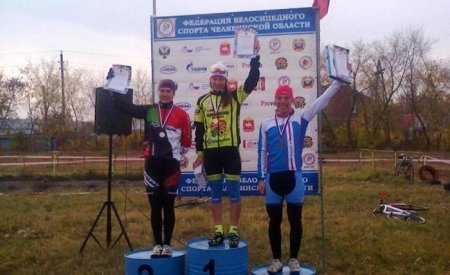 В городе развита сеть спортивно-оздоровительных учреждений: 4 спортивных школ Олимпийского резерва по видам спорта легкая атлетика, бокс, велоспорт, дзюдо, 3 спортивных школы по видам бокс, футбол, настольный теннис, волейбол, лыжные гонки, хоккейная школа, стрелковый центр, секции и клубы, спортивно – оздоровительные комплексы, тренажерные залы, стадионы, крытый бассейн. В спортивных школах занимается более 1585 детей в возрасте от 6 до 18 лет, с которыми работают 43 тренера. 93% тренерского состава имеют высшее профессиональное образование. В 2021 году на территории Копейского городского округа было проведено 152 физкультурно-спортивных мероприятий, участие в которых приняло свыше 10,0 тысяч человек. На территории Копейского городского округа прошли такие значимые мероприятия как:- Зимнее Первенство Копейского городского округа по велокроссу Мемориал мастера спорта Игоря Курзина; - Областной турнир по боксу «Памяти тренера Бориса Анферова»;- Традиционная легкоатлетическая эстафета на призы администрации КГО и газеты «Копейский рабочий»;- Традиционный областной открытый турнир по боксу, посвященный Дню города и Дню шахтера среди юношей памяти заслуженного тренера РСФСР Булатова Э.Б.;- Открытый чемпионат и первенство г. Копейска по лыжным гонкам. При управлении создан Центр тестирования Всероссийского физкультурно-спортивного комплекса «Готов к труду и обороне». Все желающие горожане могут принять участие в выполнении нормативов испытаний (тестов) Всероссийского физкультурно-спортивного комплекса «Готов к труду и обороне» (ГТО). По результатам статистического отчета 2-ГТО 3868 человека приняли участие в сдаче нормативов ГТО и 3250 человек эти нормативы сдали, в том числе 1442 человека на золотой знак, 798 на серебряный знак и 1010 человека на бронзовый знак.За 2021 год воспитанники спортивных школ выполнили 689 спортивных разрядов, из которых: - 37 кандидатов в мастера спорта;- 46 спортсменов первого спортивного разряда и другие.Завоевано 101 призовых мест во Всероссийских и международных соревнованиях. Чемпионом Спартакиады в индивидуальной гонке преследования на 4 км стал спортсмен-инструктор МБУ СШОР №2 Копейска, мастер спорта международного класса Дмитрий Мухомедьяров. Он же занял второе место в гонке с выбыванием. Бронзовую медаль Спартакиады завоевал ещё один воспитанник копейской велошколы, мастер спорта Вячеслав Полозов, ставший третьим в групповой гонке по очкам. Воспитанник спортивной школы по легкой атлетике Роман Борисов стал чемпионом пятой летней Спартакиады молодежи России в десятиборье и др.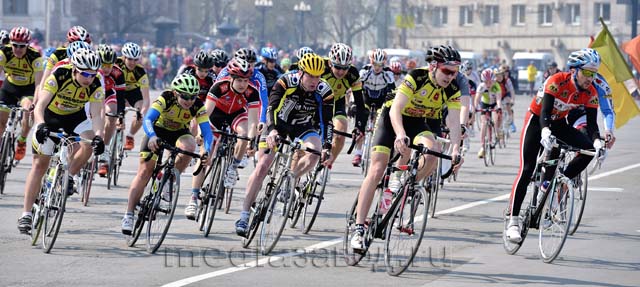 Благодаря выделению финансирования из областного и городского бюджетов на базе МУ «Спортивные сооружения КГО» организована работа тренера по адаптивной физической культуре с группой лиц в количестве 17 человек с ограниченными возможностями здоровья. В соревнованиях различного уровня спортсменами с ограниченными возможностями и инвалидами получено 52 призовых места. На Чемпионате России по армрестлингу по спорту слепых в               г. Ярославле с 15 по 17 октября 2021 года наш спортсмен Олег Сычев занял 1 место в весовой категории до 90 кг.На территории округа в поселке Калачево расположен стрелковый стенд, на котором проходят соревнования областного и всероссийского уровня. Динамично развивается система фитнес-центров с залами, оснащенными современным оборудованием. В настоящее время на территории городского округа работает 14 фитнес-центров.Кроме того, есть три профилактория при предприятиях города и три детских оздоровительных лагеря.Образование Дошкольное образование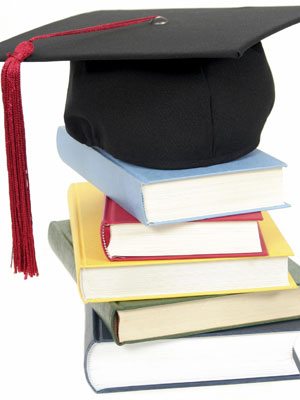 Систему дошкольного образования города представляют 34 муниципальных дошкольных образовательных учреждения. Услуги по образованию детей дошкольного возраста оказываются в 35 группах при общеобразовательных организациях (МОУ СОШ №№ 2,4,13,21,32, школа-интернат и начальная школа-детский сад).В 2021 году все дошкольные организации строят образовательную деятельность на основе Федерального государственного образовательного стандарта дошкольного образования (ФГОС ДО).Руководители дошкольных организаций в соответствии с требованиями ФГОС ДО совершенствуют развивающую предметно-пространственную среду, обеспечивая содержательную насыщенность, трансформируемость, полифункциональность, вариативность, доступность в соответствии с возрастными особенностями, а также ее безопасность. Система дошкольного образования дифференцирована по своему назначению и рассчитана на различные потребности детей в возрасте от 1 года до 8 лет.В городском округе выполнены задачи, поставленные Президентом Российской Федерации в майских указах (Указ от 7 мая 2012 года № 599 «О мерах по реализации государственной политики в области образования и науки» и Указ от 7 мая 2018 года «О национальных целях и стратегических задачах развития Российской Федерации на период до 2021 г»). К концу 2021 года в городском округе обеспечена 100-процентная доступность дошкольного образования для детей в возрасте с 3 до 7 лет и от 1,5 до 3 лет.Основные показатели, характеризующие доступность  муниципальной системы дошкольного образования в 2021 годуВ 2021 году реализованы мероприятия по обеспечению доступности и качества дошкольного образования, в том числе мероприятия по созданию дополнительных мест для детей от 1,5 до 3 лет в рамках реализации национального проекта «Демография» по созданию условий для детей в возрасте до 3-х лет:- за счет реконструкции здания бассейна создана и введена в эксплуатацию группа для детей раннего возраста в МДОУ «Детский сад № 27» на 20 мест;           - введено в эксплуатацию здание детского сада на 200 мест по ул. Короленко, 12- Б;          - за счет перепрофилирования дошкольных групп увеличено количество  групп для детей раннего возраста, функционирующих в режиме полного дня.Фото МДОУ «Детский сад № 9»       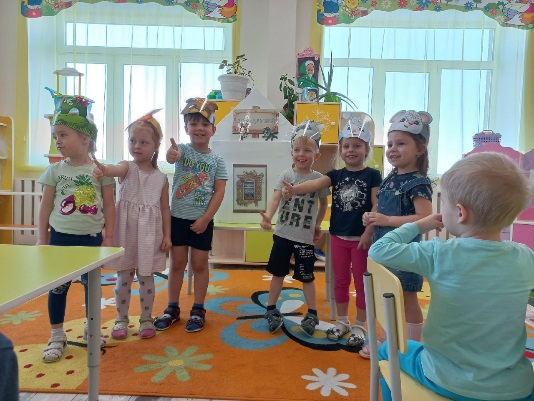 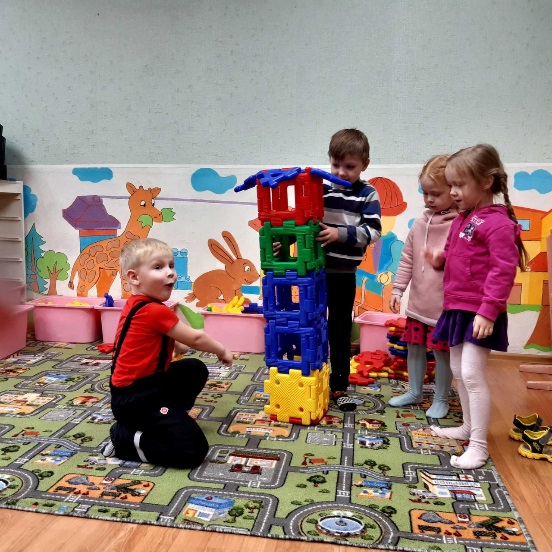 В дошкольных образовательных организациях городского округа особое внимание уделяется образованию детей с ограниченными возможностями здоровья. В целях социализации детей и получения ими квалифицированной помощи в коррекции имеющихся ограничений в состоянии здоровья в городе функционирует 117 компенсирующих, 106 комбинированных групп и 1 оздоровительная группа, в которых 2590 детей с ОВЗ и 129 детей-инвалидов в возрасте от 2 до 7 лет получают коррекционное сопровождение:тяжелые нарушения речи – 2164 ребенка;нарушения зрения – 60 детей;нарушения интеллекта – 11 детей;задержка психического развития – 263 ребенка;нарушения опорно-двигательного аппарата – 161 ребенок;сложный дефект – 52 ребенка;туберкулезная интоксикация – 8 детейКак альтернатива традиционному дошкольному образованию в городе организованы вариативные формы предоставления услуг дошкольного образования: 78 детей в возрасте от 6 месяцев до 3 лет посещают детские сады в режиме кратковременного пребывания. Группы кратковременного пребывания функционируют в 10 дошкольных образовательных организациях.Согласно действующему законодательству 220 детей из 9163 (2,4%) посещают детский сад бесплатно (дети-инвалиды, опекаемые дети, дети с туберкулезной интоксикацией), 1552 детей из многодетных семей пользуются льготой по оплате за детский сад в размере 50%.Условием качества образования является соответствующая квалификация педагогических кадров. В сфере дошкольного образования городского округа занято 2295 работника. Образовательный процесс в дошкольных учреждениях осуществляют 888 педагогов. Доля воспитателей с высшим образованием в общей численности педагогических работников муниципальных образовательных организаций города составляет 43,5 %, с высшей квалификационной категорией 19,1 %. Из 888 педагогических работников 104 (11,7%) имеют отраслевые почетные звания и награды Российской Федерации.Дополнительное образование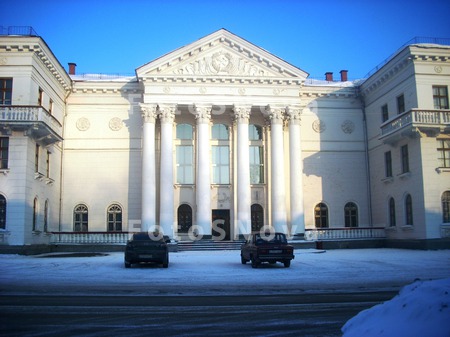 В Копейском городском округе сложилась система дополнительного образования детей и молодежи, представленная организациями государственного и негосударственного сектора, в рамках которой реализуются различные модели дополнительного образования детей на базе организаций культуры, физической культуры и спорта, дошкольных организаций, общеобразовательных школ и организаций дополнительного образования детей. На 01 января 2022 года в КГО функционируют 1 учреждений дополнительного образования детей, в том числе:4 учреждения, находящихся в ведении системы «Образование» (из них: дворцов – 1, станций – 1, центров – 2);3 учреждения - в системе «Культура»; 3 учреждения - частные образовательные организации.Необходимо отметить, что все МУДО имеют специфику работы по направлениям: МУДО ДТДиМ работает по 6 направлениям, имеет 10 клубов по месту жительства (ДЮК «Дружба», «Бригантина», «Задорный», «Кировец», «Костер», «Прометей», «Ровесник», «Союз», «Умелец», «Чайка»); МУ ДО СЮТ работает по 5 направлениям; МУ ДО «Радуга» и МУ ДО «Улица Мира» - по 3 направлениям.Показатель эффективности деятельности организаций дополнительного образования (доля детей в возрасте от 5 до 18 лет получающих услуги дополнительного образования в организациях различной организационно-правовой формы и формы собственности – подведомственные управлениям: образования (4), культуры (3), негосударственный сектор (3) составил 76,2 % от общего количества детей в возрасте от 5 - 18 лет, проживающих  на территории Копейского городского округа, что говорит об увеличении показателя в сравнении с прошлым годом (2021 – 77,4%).Услуги дополнительного образования преимущественно предоставляются учреждениями дополнительного образования, а также дополнительное образование реализуется силами образовательных учреждений, имеющих лицензию на предоставление услуг дополнительного образования.Общий охват кружковой работой:в общеобразовательных учреждениях составляет 11843 человек, которые занимаются в 486 объединениях, при этом 2159 ребенка занимаются в двух или более объединениях;в дошкольных учреждениях – 1810 чел., что составляет 59,2 % от общего количества детей 5-7 лет, посещающих дошкольные организации.В целом охват дополнительным образованием по Копейскому городскому округу составляет 76,2%.Наиболее востребованной остается художественная направленность (42,53%). Большинство кружков и секций являются бесплатными.Количество объединений дополнительного образования детейОбщее образованиеСистема общего образования Копейского городского округа представлена 23 общеобразовательными учреждениями, из них:20 учреждение среднего общего образования: МОУ СОШ № 1, 2, 4, 5, 6, 7, 9, 13, 16, 21, 23, 24, 32, 42, 43, 44, 45, 47, 48, 49;1 учреждение основного общего образования: МОУ ООШ № 152 (специальных) коррекционных учреждения. МОУ начальная школа-детский сад № 11; МОУ школа – интернат № 8.Из 23 общеобразовательных организаций одно учреждение расположено в сельской местности: МОУ СОШ № 5.Семь школ имеют филиалы, расположенные в зданиях типовой застройки.Пятнадцать общеобразовательных учреждений ведут занятия в две смены. В семи общеобразовательных учреждениях открыты собственные логопедические пункты, с численностью обучающихся – 333 человек.По состоянию на 01.01.2022 года платные дополнительные услуги утверждены в 11 общеобразовательных организациях.В ОУ налажена кружковая работа. Всего кружков на базе школ – 314, в них занимаются 11434 человека, из них 4172 занимаются в двух и более кружках.Контингент обучающихся:в общеобразовательных учреждениях среднего общего образования -18943 обучающихся;в общеобразовательной организации основного общего образования  - 99 обучающихся;в специальных коррекционных учреждениях – 289 обучающихся;в общеобразовательных учреждениях среднего общего образования, осуществляющих обучение в структурных подразделениях, открытых в исправительных колониях – 578 обучающийся.В настоящее время ключевые цели и задачи, стоящие перед системой общего образования округа:обновление содержания общего образования;развитие инклюзивного образования:обеспечения порядка проведения ГИА;развитие муниципальной системы оценки качества общего образования.Инструменты решения задач:внедрение и реализация национального проекта «Образования»;обеспечение книгами и учебными изданиями для комплектования  библиотек общеобразовательных организаций;приобретение оборудования для организации государственной итоговой аттестации;распространение в системе образования КГО методических материалов, разработанных инновационными площадками, созданными в МОУ СОШ № 23, 24, 42, 44;организация конкурсного отбора заявок образовательных учреждений на  признание муниципальной инновационной площадки, сопровождение проектов, приобретение оборудования для ОУ, участвующих в инновационной деятельности.КультураКультура - это многообразная сложная отрасль, включающая в себя  клубное дело, библиотечное дело, дополнительное образования,  музейное дело. Приоритетные задачи в области развития культуры Копейского городского округа определены в муниципальной программе «Развитие культуры Копейского городского округа» и подчинены основной цели. Основной целью является - улучшение качества жизни копейчан через формирование муниципальной политики в сфере культуры, направленной на сохранение и развитие культурного потенциала и создание единого культурного пространства, основанного на местных культурных традициях.Культура Копейского городского округа представлена сегодня 11 муниципальными бюджетными учреждениями:Клубного типа – 6 юридических лиц (12 Домов культуры)«Дом культуры им. С.М. Кирова» - обособленное подразделение «Дом культуры Угольщиков»;«Дом культуры им. Маяковского» - обособленные подразделения: «Дом культуры им. Лермонтова»,  «Дом культуры с. Калачева», «Клуб пос. Заозерный»;«Дом культуры им. Бажова»;«Дом культуры им. 30 лет ВЛКСМ» - обособленное  подразделение «Дом культуры им. Вахрушева»;«Дом культуры им. Ильича» - обособленное подразделение «Дом культуры пос. РМЗ»;«Дом культуры им. Петрякова».Школы дополнительного образования:«Детская музыкальная школа № 1»Копейского городского округа;«Детская школа искусств № 1» Копейского городского округа;«Детская школа искусств № 2» Копейского городского округа.	В 2021 году Домами культуры городского округа проведено 1453 мероприятия, на которых присутсвовало 130 131 человек. Всего для населения работает 154 клубных формирования с колличеством участников 3751 человек, из них 95 коллективов самодеятельного творчества с числом участников 2078 человек.С каждым годом растет число учащихся дополнительного образования. На 01.09.2021 составило – 1285 человек (2019 год – 1194 человек, 2020 год – 1245 человек). За два года число учащихся увеличилось на 91 человек, благодаря дополнительному набору на бюджетные места. тыс. руб. приобретено современное тыс. руб. приобретено современное специальное оборудование, новая музыкальная литература и музыкальные инструменты. Реализация национального проекта позволила школам приобрести такие музыкальные инструменты как рояль, скрипки, баяны, гитары. Обновлена мебель для занятий, приобретено гончарное оборудование, печи для фьюзинга и обжига, интерактивные доски. В целях обеспечения всего населения округа услугами культуры для проведения массовых мероприятий используются помещения школ, детских садов.Краеведческий музей сохраняет традиции одного из лучших учреждений области, являясь областной школой передового опыта для учреждений подобного типа, методическим центром для музеев городского округа. В 2021 году Музей активно включился  в реализацию проекта «Пушкинская карта». В рамках национальной программы «Культура» для пользователей Пушкинской картой, проведены информационно-организационные мероприятия для привлечения данной целевой аудитории в музей:- беседы информационно-ознакомительного характера сотрудников музея в старших классах и учебных группах образовательных учреждений города;- организация тренингов по получению Пушкинской карты; - разработка и проведение обзорных и тематических экскурсий..Уровень обеспеченности населения городского округа учреждениями культуры от нормативной потребности по итогам 2021 года составляет:клубами и учреждениями клубного типа - 400 %;библиотеками – 108 %; музеями – 100 %;школами искусств – 60 %.Социальная защита населенияСистема социальной защиты населения в Копейском городском округе представлена управлением социальной защиты населения и подведомственными учреждениями, оказывающими функции по обслуживанию граждан определенных категорий: 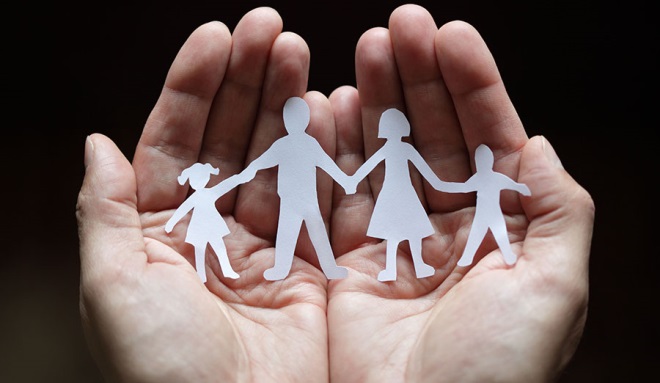 управление социальной защиты населения осуществляет функции по решению вопросов местного значения в сфере социальных отношений, а также исполнению отдельных государственных полномочий в области социальной защиты; МУ СО «Социально-реабилитационный центр для несовершеннолетних» Копейского городского округа – проводит работу по оказанию экстренной социальной помощи  несовершеннолетним и семьям, оказавшимся в трудной жизненной ситуации;МУ «Комплексный центр социального обслуживания населения» проводит работу по комплексному социальному обслуживанию населения; МБУ «Центр помощи детям, оставшимся без попечения родителей» - учреждение для временного содержания детей, оставшихся без попечения родителей, и оказания содействия в их дальнейшем жизненном устройстве;	На территории округа осуществляют деятельность 4 социально-ориентированных некоммерческих организации (далее – СОНКО):Копейское месное отделение  Челябинского регионального отделения Общественной организации инвалидов «Всероссийское общество глухих»;Копейское местное отделение Челябинской областной организации Общероссийской общественной организации инвалидов «Всероссийское ордена Трудового Красного Знамени общество слепых»;Копейская городская окружная организация Челябинской областной общественно организации Общероссийской общественной организации «Всероссийское общество инвалидов»;Общественная организация ветеранов (пенсионеров) войны, труда, Вооруженных сил и правоохранительных органов Копейского городского округа.	СОНКО осуществляют работу по социальной защите и реабилитации отдельных категорий граждан, организуют культурный досуг своих членов. Оказывают им содействие в развитии творческих способностей, занятием физической культурой и спортом.Численность граждан, состоящих на учете в УСЗН, составляет 44200 человек – 30% от всего населения города. Численность получателей мер социальной поддержки -  26 850 человек (9760 - федеральные льготники, 17090 – региональные льготники).  Семьям с детьми предоставляется 9 видов пособий, 4 вида денежных выплат и областной материнский семейный капитал. Ветеранам и инвалидам предоставляется 8 видов, 2 вида пособий, 4 вида возмещения расходов,  а также льгота по оплате ЖКУ и жилищные субсидии.Малоимущим семьям и малоимущим одиноко проживающим гражданам оказывается государственная социальная помощь.Ежегодно растет количество предоставляемых услуг, внедряются новые виды услуг, такие как «Ежемесячная денежная выплата на ребенка в возрасте от 3 до 7 лет включительно», «Предоставление государственной социальной помощи на основании социального контракта», «О дополнительных мерах социальной поддержки отдельных категорий граждан в связи с установкой внутридомового газового оборудования». В состав МУ «КЦСОН» входят отделения:- срочного социального обслуживания;- социального обслуживания на дому граждан пожилого возраста и инвалидов;- дневного пребывания граждан пожилого возраста и инвалидов;- временного проживания граждан пожилого возраста и инвалидов.За 2021 год оказано 287 104 различных социальных услуг 1445 гражданам. 		МУСО «Социально-реабилитационный центр для несовершеннолетних» оказывает содействие по улучшению «качества жизни» и успешной социальной интеграции несовершеннолетних в биологическую и замещающие семьи, проводится профилактика безнадзорности, а также реабилитация несовершеннолетних и их семей, попавших в тяжелую жизненную ситуацию. Центр рассчитан на 60 мест. 		Количество несовершеннолетних, проходящих реабилитацию, составляет более 100 человек в год. В Центре работает «Отделение помощи семье и детям», в котором работают специалисты по работе с семьями, находящимися в социально-опасном положении, а также оказавшихся в трудной жизненной ситуации. В отделении на учете состоит 104 семьи.МБУ «Центр помощи детям, оставшимся без попечения родителей» создает благоприятные условия, приближенные к домашним, которые способствуют умственному, эмоциональному и физическому развитию воспитанников. Центр помощи детям рассчитан на 40 детей.		В МБУ «Центр помощи детям, оставшимся без попечения родителей» продолжает работу «Школа подготовки приемных родителей», функционирует Служба сопровождения замещающих семей, Служба постинтернатного сопровождения выпускников. Школу приемного родителя прошли 51 человек. Службой сопровождения замещающих семей заключен 41 договор (на службе сопровождения замещающих семей состоит 202 семьи, в которых 284 ребенка). На постинтернатном сопровождении находится 37 детей.В системе трудится 364 человек. Заработная плата работников,  попадающих под Указы Президента РФ, доведена до 100% средней по Челябинской области.II. ИНВЕСТИЦИОННАЯ ПРИВЛЕКАТЕЛЬНОСТЬ ГОРОДАРесурсный потенциал городаНа территории городского округа осуществляет работу отдел Областного казённого учреждения «Центр занятости населения города Челябинска» сокращенное наименование:  отдел ОКУ ЦЗН г. Челябинска. Услуги, предоставляемые, отделом ОКУ ЦЗН г. Челябинска:содействие гражданам в поиске подходящей работы;содействие работодателям в подборе необходимых работников;информирование о положении на рынке труда в субъекте Российской Федерации;осуществление социальных выплат гражданам, признанным в установленном порядке безработными;организация профессиональной ориентации граждан в целях выбора сферы деятельности (профессии), трудоустройства, профессионального обучения;психологическая поддержка безработных граждан;социальная адаптация безработных граждан на рынке труда;организация временного трудоустройства:несовершеннолетних граждан в возрасте от 14 до 18 лет в свободное от учебы время,безработных граждан, испытывающих трудности в поиске работы,безработных граждан в возрасте от 18 до 20 лет из числа выпускников образовательных учреждений начального и среднего профессионального образования, ищущих работу впервые;организация проведения оплачиваемых общественных работ;содействие самозанятости безработных граждан;выдача заключений о привлечении и об использовании иностранных работников, разрешений на привлечение и использование иностранных работников, а также разрешений иностранным гражданам и лицам без гражданства;организация профессионального обучения и дополнительного профессионального образования незанятых граждан, которым в соответствии с законодательством РФ назначена трудовая пенсия и которые стремятся возобновить трудовую деятельность;организация профессионального обучения и дополнительного профессионального образования безработных граждан;организация профессионального обучения и дополнительного профессионального образования женщин в период отпуска по уходу за ребенком до достижения им возраста трех лет.Возрастная структура населения (по состоянию на 01.01.2021)ЧеловекЗаконодательство, регулирующее осуществление инвестиционной деятельности1. Федеральный закон Российской Федерации от 25 февраля 1999 года                  № 39-ФЗ «Об инвестиционной деятельности в Российской Федерации, осуществляемой в форме капитальных вложений»;2. Федеральный закон Российской Федерации от 06 октября 2003 года               № 131-ФЗ «Об общих принципах организации местного самоуправления в Российской Федерации»;3. Закон Челябинской области от 28 августа 2003 года «О стимулировании инвестиционной деятельности в Челябинской области».Перечень муниципальных нормативных правовых актов, регулирующих инвестиционную деятельность на территории округаПостановление администрации Копейского городского округа от 11.04.2016 № 802-п «Об утверждении положения об инвестиционном паспорте Копейского городского округа»;Решение Собрания депутатов Копейского городского округа от 21.08.2019 № 738-МО «Об утверждении Положения об инвестиционной деятельности на территории Копейского городского округа»;Решение Собрания депутатов Копейского городского округа от 17.12.2019 № 813-МО «О внесении изменений в решение Собрания депутатов Копейского городского округа от 25.06.2014 № 942-МО «О земельном налоге на территории Копейского городского округа»;Постановление администрации Копейского городского округа от 13.02.2020 № 222-п  «Об утверждении Порядка формирования перечня приоритетных инвестиционных проектов муниципального образования «Копейский городской округ».Перечень муниципальных программ, реализуемых на территории городаРаспоряжением администрации Копейского городского округа Челябинской области утверждено распоряжение № 20.07.2021 № 407-р                        «Об утверждении перечня муниципальных программ Копейского городского округа»Контакты администрация Копейского городского округа 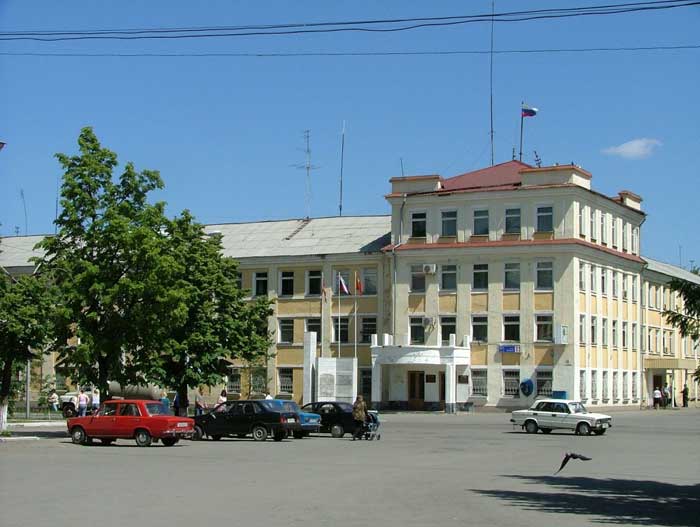 456618, Челябинская область, г. Копейск, ул. Ленина, д.52Адрес сайта в сети интернет: www.akgo74.ruЭлектронный адрес (e-mail): kopeysk@akgo74.ruТелефоны: 8 (35139) 4-05-05, (351) 232-88-25Факс: (35139) 4-01-22Контактные телефоны главных должностных лиц администрации округа Фалейчик Андрей Михайлович,Глава Копейского городского округа Челябинской областител.: (35139) 4-05-05, (351) 232-88-25e-mail: kopeysk@akgo74.ru  График приема граждан: II и IV понедельник месяца с 14:00 до 16:00, Запись на прием: I и III понедельник месяца,тел. (35139) 2-29-39, каб. 119Сазонов Николай Вячеславович,Первый заместитель Главы городского округател.: (35139) 4-05-01, 4-05-06e-mail: 1zam@akgo74.ru График приема граждан: I и III пятница месяца с 10:00 до 12:00, тел. (35139)4-05-06, каб. 201Шадрин Андрей Борисович,Заместитель Главы городского округа, руководитель аппарата администрациител.: (35139) 4-05-50, каб. 301e-mail: kopeysk@akgo74.ruЛоганова Светлана Владимировна,Заместитель Главы городского округа по социальному развитиютел.: (35139) 7-39-41, 4-05-30e-mail: soc@akgo74.ruГрафик приема граждан: среда с 10:00 до 12:00, тел. (35139) 4-05-30, каб. 305Пескова Ольга Михайловна,Заместитель Главы городского округа по финансам и экономикетел.: (35139) 4-05-20, 4-05-21e-mail: kopeyskfin@mail.ru  График приема граждан: вторник с 10:00 до 12:00, тел. (35139)4-05-20, каб. 213Арасланов Андрей НаилевичЗаместитель Главы городского округа по территориальному развитиютел.: 8 (35139) 4-05-13e-mail: zamtr@akgo74.ru График приема граждан: понедельник с 13:00 до 15:00, тел. (35139)4-05-13, каб. 203Ланге Ольга НиколаевнаУправление экономического развития  администрации Копейского городского округа тел.: 8 (35139) 4-05-15e-mail: torg@akgo74.ru, ekokom@akgo74.ruКонтактные телефоны Председателя Собрания депутатов Копейского городского округаГиске Евгений Константинович, председатель Собрания депутатов, тел.: 8 (35139) 7-50-70Ефимов Илья Владимирович, заместитель председателя Собрания депутатов, тел.: 8 (35139) 7-50-70III. Конкурентные преимуществаКонкурентными преимуществами городского округа являются:географическое положение города, который находится в центральной части Уральского региона, граничит с областным центром, одним из 15 городов – миллионников – г. Челябинск. По территории города проходят федеральная  трасса М-5 и железнодорожное сообщение Южно-уральской железной дороги. неоднородность территории, которая включает в себя промышленные,  сельскохозяйственные и рекреационные земли; городскую застройку и сельские поселения. Кроме того, после ликвидации шахт и разрезов высвободились обширные территории бывших горных отводов. Размещение на этих землях  досуговых центров, различных спортивных сооружений, трасс с круглогодичным действием представляет интерес, поскольку нарушенный техногенными процессами рельеф позволяет применять их во всем многообразии. это развитая инфраструктура и коммуникации.  город обладает богатым природно - сырьевым потенциалом. Как уже говорилось выше, на территории округа семь озер, множество искусственных водоемов. Подземные воды города отличаются не только обильностью, но и многообразием. Запасы питьевой воды в подземных горизонтах дают возможность альтернативного водоснабжения города за счет собственных источников. Недра Копейска содержат уголь и диатомитовые глины высокого качества, пригодные для изготовления отделочного кирпича, песок мелкой фракции, который можно использовать в производстве строительных смесей и оптики.  Копейск обладает богатым кадровым потенциалом.IV. Оперативно обновляемая информацияПеречень свободных промышленных площадок для организации бизнеса Информация о свободных промышленных площадках для организации бизнеса по состоянию на 01.04.2022. Сведения о свободных земельных участках (гринфилд)Площадка 1Площадка 2Площадка 3Площадка 4Сведения о свободных промышленных площадках (браунфилд)Площадка 1Площадка 2Площадка 3№п/пНаименование показателягодыгодыгодыгодыгоды№п/пНаименование показателя20172018201920202021Численность постоянного населения (на начало года), тыс. чел.150,3150,34149,756148,044147,074Доля города в общеобластной численности населения, %4,34,34,34,34,3Площадь городской территории, га35 576,135 576,135 576,135 576,135 576,1Оборот крупных и средних предприятий, млн руб.52  479,480 095,391 767,2114 090,0141 908,3Объем отгруженных товаров, млн. руб.25 533,229 097,929 431,030 528,336 396,1Индекс физического объема произведенной продукции предприятиями обрабатывающих производств, %82,6109,694,893,3108,9Инвестиции в основной капитал (по крупным и средним предприятиям) на душу населения, тыс. руб.7 635,82 901,92 769,41 882,72 951,4Среднемесячная номинальная начисленная заработная плата работающих в экономике, руб.31 527,334 696,135 232,237303,839 812,4Реальный рост заработной плата с учетом индекса потребительских цен, %105,3106,598,5101,3101,7Обеспеченность населения жильем (кв.м., приходящихся в среднем на одного жителя)24,0924,3724,8525,1125,58Средний индекс потребительских цен (среднегодовой по области), %102,3103,48103,06104,56106,66Сальдированный финансовый результат крупных и средних предприятий, млн. руб.4 945,46 445,04 122,42 923,41 461,8№ п/пПоказатель2018201920202021Среднемесячная заработная плата (по крупным и средним предприятиям), рублей,
в том числе по основным видам экономической деятельности:
- сельское хозяйство
- обрабатывающие производства
- оптовая и розничная торговля
- образование
- здравоохранение - культура34 720,2*39 309,734 981,226 662,932 010,125 518,835 303,0*37 724,035 823,428 282,737 780,326 975,637 371,4*37 387,837 795,529 470,445 199,828 164,240 052,3*40 282,344 805,732 528,942 660,130 270,4Среднемесячная заработная плата 
(в % к среднеобластному уровню)89,685,285,585,0№ п/пПоказатель2018201920202021Отгружено товаров собственного производства, выполнено работ и услуг собственными силами по «чистым» видам деятельности по крупным и средним предприятиям (млн. рублей)29 097,929 431,030 355,236 396,1в том числе по основным видам экономической деятельности:обрабатывающие производстваобеспечение электрической энергией, газом и паром; кондиционирование воздуха20 813,41 295,619 729,21 106,318 400,71 058,422 209,01 033,7Индекс промышленного производства, %109,694,893,3108,9№ п/пПоказатель2018201920202021Инвестиции в основной капитал за счет всех источников финансирования, млн. рублей2 901,92 769,41 882,72 951,4Индекс физического объема инвестиций в основной капитал, %в 2,3 раза92,566,3157,0Объем работ, выполненных по виду деятельности «строительство», млн. рублей71,587,046,549,2в процентах к предыдущему году135,3121,753,4105,8Ввод жилых домов, тыс. кв. м48,76057,77534,07457,880в процентах к предыдущему году129,3118,559,0167,0ПАО СК «Росгосстрах»пр. Победы, д. 21 8-800-200-09-00+7-929-238-87-87+7-922-010-06-71ООО СК «АльфаСтрахование-ОМС»ул. Борьбы, д. 12, оф. 78-800-555-10-01+7 (35139) 7-51-11ООО СМК «Астра-Металл»ул. Борьбы, д. 12, оф. 4,ул. Борьбы, д. 348-800-250-01-60+7-982-344-00-58+7-902-613-06-33Страховая компания ООО «СберСтрахование»пр. Коммунистический, д. 14аул. Коммунистическая, д. 28пер. Тореза, д. 2ул. Черняховского, д. 23ул. Сутягина, д. 15ул. Ленина, д. 30ул. 22 Партсъезда, д. 5пр. Победы, д. 30/1ул. Ленина, д. 258-800-555-55-57ООО Страховая компания «ВИНАСТ ПОЛИС+»Пр. Победы, д. 17а+7-951-470-983-99ООО Страховая компания «КАПИТАЛ ЛАЙФ СТРАХОВАНИЕ ЖИЗНИ»пр. Коммунистический, д. 268-800-200-68-86ООО СК «ПЕРВЫЙ АГЕНТ»ул. Элеваторная, д. 11+7-908-597-78-24АО Группа страховых компаний «ЮГОРИЯ»пр. Коммунистический, д. 14а+7 (351) 220-18-21+7 -912-778-01-668-800-100-82-00ООО СМК «Ресо-Мед»ул. Гастелло, д. 1а8-800-200-92-04+7 (351) 277-92-35+7 (35139) 3-65-01ПАО Страховая акционерная компания «ЭНЕРГОГАРАНТ»пр. Коммунистический, д. 22+7 (351) 797-14-97+7 (35139) 4-21-59ПАО «АСКО-СТРАХОВАНИЕ»пр. Коммунистический, д. 318-800-2222-734+7 (35139) 3-44-52, 3-51-48Страхование плюсул. Темника, д. 22а+7-922-233-20-31ООО «Страхование Плюс»пр. Коммунистический, д. 24а+7-912-749-56-55+7-902-613-46-76Наименование показателягодыгодыгодыгодыгодыНаименование показателя20172018201920202021Доходы бюджета, млн руб.3 667,43901,74637,065442,305909,36Расходы бюджета, млн руб.3 628,73936,64610,015260,205779,69Налоговые доходы бюджета, млн руб.1 055,8971,1992,101465,031279,32Доля налоговых поступлений в доходах бюджета, %28,824,921,426,9321,65Наименование2017 год2017 год2018 год2018 год2019 год2019 год2020 год2020 год2021 год2021 годНаименованиеБюджет (руб.)Удельный вес в общей сумме (%)Бюджет (руб.)Удельный вес в общей сумме (%)Бюджет (руб.)Удельный вес в общей сумме (%)Бюджет (руб.)Удельный вес в общей сумме (%)Бюджет (руб.)Удельный вес в общей сумме (%)ДОХОДЫ 3 667 379,8100,03 901 681,31004 637 060,41005 442 264,91005 909 357,0100в том числе:в том числе:в том числе:в том числе:в том числе:в том числе:в том числе:в том числе:в том числе:в том числе:в том числе:Собственные (налоговые, неналоговые), всего:1 199 490,332,71 111 149,028,51 117 862,824,11573 302,328,91 445 702,624,5в том числе:в том числе:в том числе:в том числе:в том числе:в том числе:в том числе:в том числе:в том числе:в том числе:в том числе:налоговые доходы1 055754,188,0971 138,287,4992 102,888,71 465 028,693,11 279 317,188,5неналоговые доходы143 736,212,0140 010,812,6125 760,011,3108 273,76,9166 385,511,5Межбюджетные трансферты2 467 889,567,32 790 532,371,53 519 197,675,93 868 962,671,14 463 65,475,5Наименование2017 год2017 год2018 год2018 год2019 год2019 год2020 год2020 год2021 год2021 годНаименованиеБюджет (руб.)Удельный вес в общей сумме(%)Бюджет (руб.)Удельный вес в общей сумме  (%)Бюджет (руб.)Удельный вес в общей сумме (%)Бюджет (руб.)Удельный вес в общей сумме (%)Бюджет (руб.)Удельный вес в общей сумме (%)РАСХОДЫ - всего, в том числе:3628725,81003936565,21004 610 012,91005 260 189,01005 779 690,3100общегосударственные вопросы186086,55,1198552,65,0288 667,16,3227 198,1 4,3216 708,93,7национальная безопасность и правоохранительная деятельность14522,40,416038,80,426 469,30,627 629,00,518 944,80,3национальная экономика95015,02,694187,72,4210 296,64,6321 392,86,1360 178,66,2жилищно-коммунальное  хозяйство333080,39,2358530,99,1433 409,29,4655 271,612,5780 241,813,5образование1867550,351,52087204,753,02 412 125,152,32 682 776,551,02 832 241,349культура145820,74,0149631,33,8166 362,33,6179 893,03,4194 4443,4здравоохранение  и спорт----------физическая культура и спорт73347,92,01195363,0130 127,72,8178 704,83,4259 656,54,5социальная политика907903,725,0908573,323,1939 405,120,49896 060,318,71 117 274,419,3обслуживание государственного и муниципального долга5399,00,24309,90,13 150,50,11 262,90,00,00,0Дефицит (-) / профицит (+)38654--34883,9-27 047,5-182 075,9-129 666,7-№п/пНаименование показателя20202021Коэффициент смертности16,217,8Коэффициент рождаемости9,29,6Коэффициент естественного  прироста (убыли) населения-7,0-8,2Смертность населения трудоспособного возраста, чел. на 10 000 населения35,036,7Материнская смертность00Младенческая смертность, чел. на 1000 родившихся живыми3,65,0Смертность от болезней системы кровообращения, чел. на 10 000 населения81,857,3Смертность от дорожно-транспортных происшествий, чел. на 10 000 населения0,80,5Смертность от новообразований (в том числе от злокачественных), чел. на 10 000 населения20,823,2Смертность от туберкулёза, чел. на  10 000 населения0,40,611.Охват профилактическими медицинскими осмотрами детей, %116,085,412.Охват диспансеризацией подростков, %100,0100,0Показатели/год2018201920202021Количество детей, рожденных в Копейском городском округе1583132312311416Количество детей, поставленных на учет в электронной очереди3372272917861511Создано дополнительных мест-173200220Охват детей дошкольным образованием81,883,885,99163Количество воспитанников, получающих услуги дошкольного образования102971013998117624дети до 3-х летдети от 3 до 7 лет8851             14468697                  14428238                  15737624            1539Очередность (неудовлетворенный спрос)8004341280дети до 3-х летдети от 3 до 7 лет800                    0434                  0128                  00                      0Количество групп полного дня2018201920202021всего групп386386401407группы для детей до 3-х лет58608590группы для детей от 3 до 7 лет328326316317НаправленностьКоличество объединений, занятия в которых для обучающийся проводятся на бесплатной основеКоличество объединений, занятия в которых для обучающийся проводятся на платной основена базе ООна базе ОДОЕстественнонаучная 560Социально-педагогическая 19915Техническая260Туристско-краеведческая260Физкультурно-спортивная830Художественная9612Всего:48627Уровни образованияПоказателигодыгодыгодыгодыгодыгодыУровни образованияПоказатели201620172018201920202021Дошкольное образованиеВсего организаций:333333333334Дошкольное образованиеконтингент (тыс. чел.):9,2169,5049,5809,4909,2288,671Дошкольное образованиепедагогов (тыс. чел.):0,7010,7200,7620,7620,8140,888Общее образованиеВсего организаций:232323232323Общее образованиеконтингент (тыс. чел):17,41918,03318,45018,68119,34719,909Общее образованиепедагогов (тыс. чел.):0,9741,0281,0481,0551,0981,085Дошколь-ные отделения при МОУ СОШВсего организаций:555555Дошколь-ные отделения при МОУ СОШконтингент (тыс. чел):0,6410,6450,6490,6480,5830,492Дополни-тельное образованиеВсего организаций:444444Дополни-тельное образованиеконтингент (тыс. чел.):7,6877,3717,7437,9917,7028,099Дополни-тельное образованиепедагогов (тыс. чел.):0,1000,1020,1020,1160,1200,126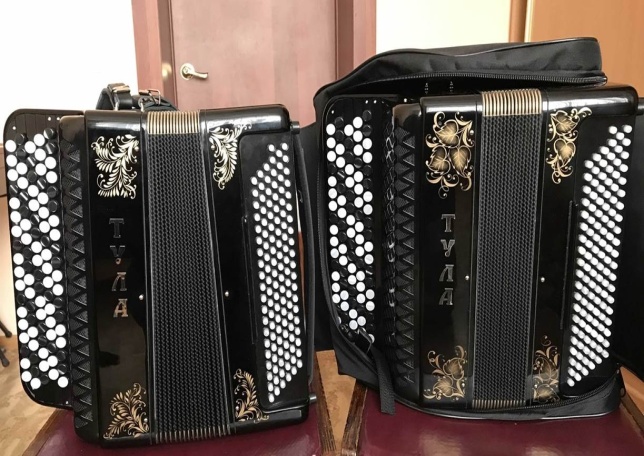 Одними из первых в Челябинской области школах городского округа стали реализовываться предпрофессиональные программы, что позволило двум школам (МУ ДО  ДШИ №1 и МУ ДО ДШИ № 2) стать первыми участниками национального проекта «Культура» (из 136 школ области) по оснащению необходимыми инструментами, оборудованием и материалами, в рамках которого на 12000,0 В 2021 году участником проекта «Культура» стала «Детская музыкальная школа №1». Обновился фонд музыкальных инструментов, музыкальной и нотной литературы, приобретено современное специальное оборудование.В рамках национального проекта «Культура» проведены ремонты фасада, внутренних помещений, систем теплоснабжения и электроснабжения «Детская школа искусств №1».В 2021 году участником проекта «Культура» стала «Детская музыкальная школа №1». Обновился фонд музыкальных инструментов, музыкальной и нотной литературы, приобретено современное специальное оборудование.В рамках национального проекта «Культура» проведены ремонты фасада, внутренних помещений, систем теплоснабжения и электроснабжения «Детская школа искусств №1».В 2021 году участником проекта «Культура» стала «Детская музыкальная школа №1». Обновился фонд музыкальных инструментов, музыкальной и нотной литературы, приобретено современное специальное оборудование.В рамках национального проекта «Культура» проведены ремонты фасада, внутренних помещений, систем теплоснабжения и электроснабжения «Детская школа искусств №1».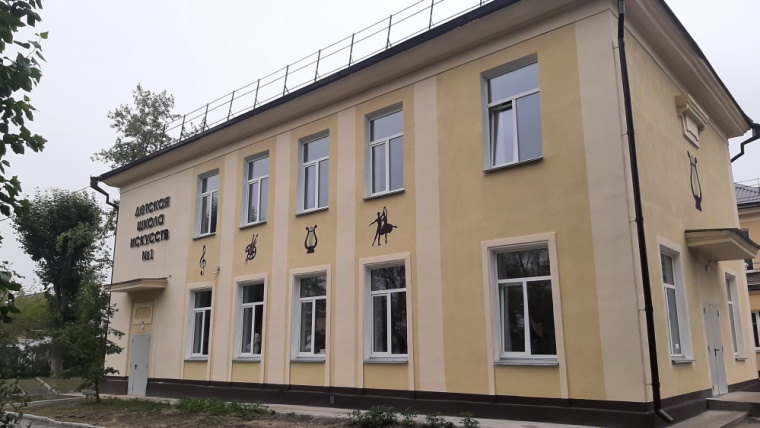 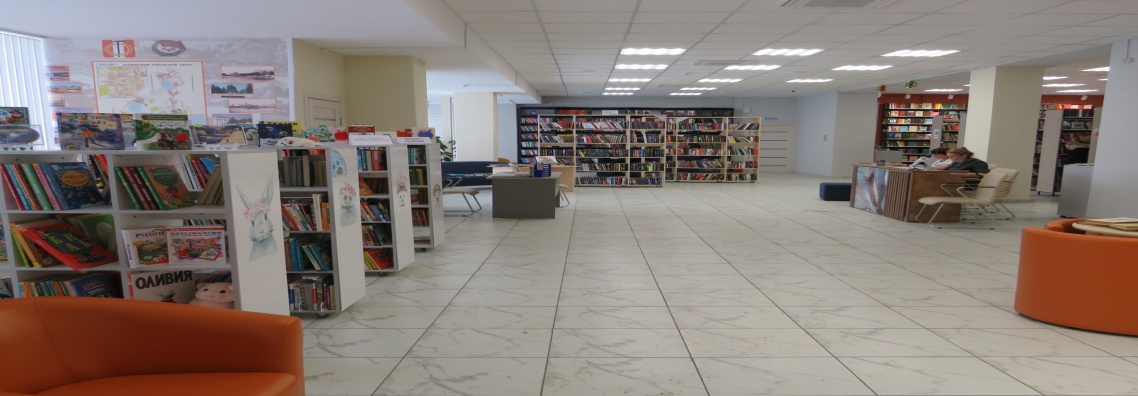 Библиотеки: «Централизованная библиотечная система», включающая в себя 12 библиотек: Библиотека для взрослых – 1, Детская библиотека – 2, Детско – юношеская библиотека – 1, Библиотеки семейного чтения – 7.Библиотеки: «Централизованная библиотечная система», включающая в себя 12 библиотек: Библиотека для взрослых – 1, Детская библиотека – 2, Детско – юношеская библиотека – 1, Библиотеки семейного чтения – 7.«Краеведческий музей»«Краеведческий музей»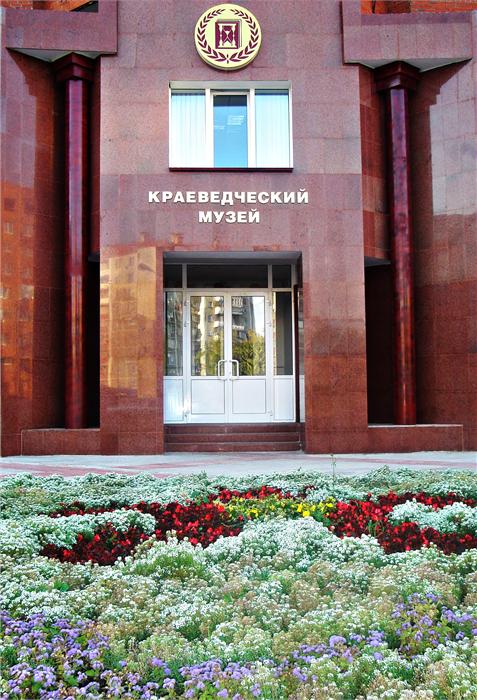 Инфраструктура городского округа неразрывно связана с его историей, как города – шахтерского. Строился город так: шахта – поселок –  ДК – библиотека. Поэтому сеть практически распределена равномерно: во всех крупных населенных пунктах имеются Дома культуры и библиотеки. Весь город связан постоянно действующими транспортными магистралями, что позволяет жителям городского округа добираться в любое время и в любой населенный пункт. Инфраструктура городского округа неразрывно связана с его историей, как города – шахтерского. Строился город так: шахта – поселок –  ДК – библиотека. Поэтому сеть практически распределена равномерно: во всех крупных населенных пунктах имеются Дома культуры и библиотеки. Весь город связан постоянно действующими транспортными магистралями, что позволяет жителям городского округа добираться в любое время и в любой населенный пункт. Инфраструктура городского округа неразрывно связана с его историей, как города – шахтерского. Строился город так: шахта – поселок –  ДК – библиотека. Поэтому сеть практически распределена равномерно: во всех крупных населенных пунктах имеются Дома культуры и библиотеки. Весь город связан постоянно действующими транспортными магистралями, что позволяет жителям городского округа добираться в любое время и в любой населенный пункт. Лица, моложе трудоспособного возраста (0-14 лет) 27 994Лица трудоспособного возраста:
женщины 15-55 лет, 
мужчины 15-60 лет 38 83445 373Лица старше трудоспособного возраста 34 464№ п/пПоказатель2018201920202021Среднегодовая численность населения, тыс. человек150,338150,071148,900147,559Коэффициент рождаемости, на 1000 человек населения11,29,79,29,6Среднесписочная численность работающих по полному кругу предприятий (без внешних совместителей), тыс. человек26,928,030,230,2Уровень безработицы, %0,80,83,50,96№Наименование программыРазвитие муниципальной системы образования Копейского городского округаПоддержка и развитие дошкольного образования в Копейском городском округеСодействие созданию в Копейском городском округе (исходя из прогнозируемой потребности) новых мест в общеобразовательных организациях Копейского городского округаРазвитие культуры Копейского городского округаСохранение, использование и популяризация памятников монументальной скульптуры  и объектов культурного наследия (памятников истории и культуры) народов Российской Федерации, находящихся  на территории Копейского городского округаСоциальная поддержка населения Копейского городского округаРазвитие системы социальной защиты населения Копейского городского округаОбеспечение беспрепятственного доступа инвалидов и других маломобильных групп населения к жилым и общественным зданиям, объектам социальной и транспортной инфраструктуры на территории Копейского городского округа  Развитие физической культуры и спорта в Копейском городском округеМолодежь КопейскаРазвитие субъектов малого и среднего предпринимательства в Копейском городском округе Челябинской областиУправление земельными ресурсами и регулирование земельных отношений в муниципальном образовании «Копейский городской округ»Организация проведения кадастровых работ для обеспечения постановки на кадастровый учет объектов коммунальной и транспортной инфраструктуры, расположенных на территории Копейского городского округа, и работ по техническому обследованию объектов теплоснабжения, находящихся в муниципальной собственности Копейского городского округаВыполнение функций по управлению, владению, пользованию и распоряжению муниципальной собственностью в Копейском городском округе	Переселение граждан из жилищного фонда, признанного непригодным для проживания в Копейском городском округеПереселение граждан из аварийного жилищного фонда Копейского городского округаОказание молодым семьям  государственной поддержки для улучшения жилищных условий в Копейском городском округеРазвитие муниципальной службы Копейского городского округаРазвитие информационного общества в Копейском городском округеОбеспечение общественного порядка и противодействие преступности в Копейском городском округеСнос зданий, строений, сооружений на территории Копейского городского округаОхрана окружающей среды в Копейском  городском округеВедение информационной системы обеспечения градостроительной деятельности на территории Копейского городского округа Челябинской областиПовышение уровня внешнего благоустройства Копейского городского округаРазвитие и поддержка садоводческих некоммерческих товариществ, расположенных на территории Копейского городского округаПонижение уровня воды озера Синеглазово и  шахты «Красная Горнячка»Энергосбережение и  повышение энергетической эффективности в Копейском городском  округеРазвитие дорожного хозяйства Копейского городского округаЧистая водаБлагоустройство городской среды Копейского городского округаОбеспечение безопасности жизнедеятельности населения на территории Копейского городского округаРазвитие системы коммунальной инфраструктуры Модернизация объектов коммунальной инфраструктурыРазработка (корректировка) документов территориального планирования и градостроительного зонирования, документации по планировке территории  Копейского городского округаНаименование показателейИнформация1Место расположения свободной промышленной площадки, адресУл. Ермака, 751.1Ссылка на Googl Maps2Кадастровый номер74:30:0000000:147713Вид разрешенного использованиясклады4Форма собственностимуниципальная5Потенциально возможное назначение использования площадейПроизводственное, складское, административное6Предлагаемый вид использования участкаАренда, продажа7Общая площадь, га15,88Категория землиЗемли населенных пунктов9Расстояние до границы, км:                           - ближайшего населенного пункта               - районного центра- г. Челябинска- г. Уфы- г. Екатеринбурга- г. Москвы                                                                   -                                                                -14 км430,0 км240,0 км 1790,0 км10Расстояние до железной дороги, км0,03 от железнодорожной ветки, идущей на битумный завод, с выходом в районе ст. Козырево на дорогу ЮУЖД ОАО РЖД)11Расстояние до автомобильной дороги, км0,05 (до автодороги «Обход г. Челябинска» с дальнейшим выходом на федеральные автодороги в трех направлениях: Уфа-Москва, Омск-Новосибирск-Иркутск, Троицк-Казахтан) 12Расстояние до ближайшего аэропорта, км33,6 км13Наличие инфраструктуры13.1Наличие сетей энергоснабженияЛЭП-10кВ, идущая вдоль железной дороги при условии получения ТУ на дополнительную мощность в Желдорэнерго)от ВЛ-110кВ со строительством ПСот когенерационной установки - мощность, МВт6,0 МВт (с возможностью уточнения)-расстояние до точки (присоединения) подключения, км-13.2Наличие сетей газоснабженияот газопровода среднего давления D=219 мм от газопровода высокого давления d=530 мм (ГРП-32)- мощность350 м3/час- расстояние до точки (присоединения) подключения, км1) 0,52) 1,813.3Наличие сетей водоснабженияРеконструкция ВНС микрорайона Северный Рудник со строительством водопровода- мощностьДо 250 м3/час. При мощности больше 250 м3/час – подключение по индивидуальному трафику- расстояние до точки (присоединения) подключения, км4 км от ВНС13.4Наличие сетей водоотведенияСтроящийся напорный коллектор от Вахрушевского жилого массива до ОСК «Шелюгино»- мощность-- расстояние до точки (присоединения) подключения, км0,614Ответственный исполнитель Управление архитектуры и градостроительства Копейского городского округа                     Телефон: 8(35139) 3-38-06          Адрес: г. Копейск, пр. Ильича, 6         E-mail:muapb@mail.ru15Наличие преференцийВозможно снижение стоимости аренды на основании отчета рыночной  стоимости земельного участка. С вводом объекта в эксплуатацию выкупная стоимость земельного участка составит 20% от кадастровой стоимости для субъектов малого и среднего предпринимательства. Для иных - 30 % Наименование показателейИнформация1Место расположения свободной промышленной площадки, адресУл. Ермака, 772Кадастровый номер74:30:0201020:3183Вид разрешенного использованиясклады4Форма собственностимуниципальная5Потенциально возможное назначение использования площадейПроизводственное, складское, административное. 6Предлагаемый вид использования участкаАренда, продажа7Общая площадь, га208Категория землиЗемли населенных пунктов9Расстояние до границы, км:- ближайшего населенного пункта- районного центра- г. Челябинска- г. Уфы- г. Екатеринбурга- г. Москвы--14,0 км 430,0 км240,0 км 1790,0 км10Расстояние до железной дороги, км0,03 от железнодорожной ветки, идущей на битумный завод, с выходом в районе ст. Козырево на дорогу ЮУЖД ОАО РЖД)11Расстояние до автомобильной дороги, км 0,05  (до автодороги «Обход           г. Челябинска» с дальнейшим выходом на федеральные автодороги в трех направлениях: Уфа-Москва, Омск-Новосибирск-Иркутск, Троицк-Казахстан)12Расстояние до ближайшего аэропорта, км33,6 км13Наличие инфраструктуры13.1Наличие сетей энергоснабжения1) ЛЭП-10 кВ, идущая вдоль железной дороги при условии получения ТУ на дополнительную мощность в Желдорэнерго) 2) от ВЛ-110 кВ со строительством ПС3) от когенерационной установки- мощность, МВт3 МВт (с возможностью увеличения) = 600 кВ на время строительства-расстояние до точки (присоединения) подключения, км-13.2Наличие сетей газоснабжения1) От газопровода среднего давления D=219 мм 2) от газопровода высокого давления d=530 мм (ГРП-32)- мощность700 м3/час- расстояние до точки (присоединения) подключения, км1) 0,52) 1,813.3Наличие сетей водоснабженияреконструкция ВНС микрорайона Северный Рудник со строительством водопровода- мощностьДо 250 м3/час. При мощности больше 250 м3/час- подключение по индивидуальному тарифу- расстояние до точки (присоединения) подключения, км 4 км от ВНС13.4Наличие сетей водоотведенияСтроящийся напорный коллектор от Вахрушевского жилого массива до ОСК «Шелюгино»- мощность-- расстояние до точки (присоединения) подключения, км0,614Ответственный исполнительУправление архитектуры и градостроительства администрации Копейского городского округа       Телефон: 8(35139) 3-38-06                 Адрес: г. Копейск, пр. Ильича, 6              E-mail: muapb@mail.ru15Наличие преференцийВозможно снижение стоимости аренды на основании отчета рыночной  стоимости земельного участка. С вводом объекта в эксплуатацию выкупная стоимость земельного участка составит 20% от кадастровой стоимости для субъектов малого и среднего предпринимательства. Для иных - 30 %  Наименование показателейИнформация1Место расположения свободной промышленной площадки, адресОриентировочно в 400 м севернее промплощадки бывшей шахты «Центральная»2Кадастровый номер-3Вид разрешенного использования-4Форма собственностиНе разграничена5Потенциально возможное назначение использования площадейПроизводственное, складское, административное6Предлагаемый вид использования участкаАренда, продажа7Общая площадь, га58Категория землиЗемли населенных пунктов9Расстояние до границы, км:- ближайшего населенного пункта- районного центра- г. Челябинска- г. Уфы- г. Екатеринбурга- г. Москвы-9,1 км 430,0 км240,0 км 1790,0 км10Расстояние до железной дороги, км0,2  (ООО «Погрузочно-транспортное управление» г. Коркино)11Расстояние до автомобильной дороги, км 0,3 (от ул. Ленина), 0,95 (от а/д Центр-микрорайон шахты  Центральная)12Расстояние до ближайшего аэропорта, км33,6 км13Наличие инфраструктуры13.1Наличие сетей энергоснабженияПС ш. Капитальная через РП ш. «Центральная» - мощность, МВт20,0 МВт (уточняется)-расстояние до точки (присоединения) подключения, км0,7-1,113.2Наличие сетей газоснабженияОт газопровода среднего давления D=219 мм - мощность-- расстояние до точки (присоединения) подключения, км0,513.3Наличие сетей водоснабженияОт водопровода D=219 мм по                      ул. Калинина- мощность-- расстояние до точки (присоединения) подключения, км0,513.4Наличие сетей водоотведенияСтроительство локальных очистных сооружений- мощность-- расстояние до точки (присоединения) подключения, км-14Ответственный исполнительУправление архитектуры и градостроительства администрации Копейского городского округа                  Телефон: 8(35139) 3-38-06                              E-mail: muapb@mail.ru15Наличие преференцийВозможно снижение стоимости аренды на основании отчета рыночной стоимости земельного участка. С вводом объекта в эксплуатацию выкупная стоимость земельного участка составит 20% от кадастровой стоимости для субъектов малого и среднего предпринимательства. Для иных - 30 %  Наименование показателейИнформация1Место расположения свободной промышленной площадки, адресЗападнее земельного участка с кадастровым номером 74:30:0804003:652Кадастровый номер-  3Вид разрешенного использования-4Форма собственностиНе разграничена5Потенциально возможное назначение использования площадейПроизводственное, складское, административное. 6Предлагаемый вид использования участкаАренда, продажа7Общая площадь, га3,5 8Категория землиЗемли населенных пунктов9Расстояние до границы, км:- ближайшего населенного пункта- районного центра- г. Челябинска- г. Уфы- г. Екатеринбурга- г. Москвы--5,2 км 400,0 км270,0 км 1760,0 км10Расстояние до железной дороги, км1,5 (ООО «Погрузочно – транспортное управление» г. Коркино) с выходом на дорогу РЖД в районе г. Коркино11Расстояние до автомобильной дороги, км 0,015  (до автодороги «Обход                         г. Челябинска» с дальнейшим выходом на федеральные автодороги в трех направлениях: Уфа-Москва, Омск-Новосибирск-Иркутск, Троицк-Казахстан)12Расстояние до ближайшего аэропорта, км33,6 км13Наличие инфраструктуры13.1Наличие сетей энергоснабженияПС «Октябрьская»- мощность, МВт0,5 МВт -расстояние до точки (присоединения) подключения, кмОриентировочно 3,513.2Наличие сетей газоснабжения1) От газопровода высокого давления d=425 мм2) от газопровода высокого давления d=1000 мм- мощность700 м3/час- расстояние до точки (присоединения) подключения, км1) 2) 0,2513.3Наличие сетей водоснабжения1) скважина2) от проектируемого водовода d=225 мм - мощностьДо 250 м3/час. При мощности больше 250 м3/час- подключение по индивидуальному тарифу- расстояние до точки (присоединения) подключения, км2) 1,513.4Наличие сетей водоотведения- мощность-- расстояние до точки (присоединения) подключения, кмстроительство локальных очистных сооружений14Ответственный исполнительУправление архитектуры и градостроительства администрации Копейского городского округа             Телефон 8(35139) 3-38-06                            Адрес: г. Копейск, пр. Ильича, 6               E-mail: muapb@mail.ru15Наличие преференций Возможно снижение стоимости аренды на основании отчета рыночной  стоимости земельного участка. С вводом объекта в эксплуатацию выкупная стоимость земельного участка составит 20% от кадастровой стоимости для субъектов малого и среднего предпринимательства. Для иных - 30 %  Наименование показателейИнформация1Место расположения свободной промышленной площадки, адресПромплощадка бывшей шахты «Капитальная»2Кадастровый номер74:30:0601003:83Вид разрешенного использования-4Форма собственностифедеральная5Потенциально возможное назначение использования площадейПроизводственное, складское, административное6Предлагаемый вид использования участка (аренда, продажа)Аренда, продажа7Общая площадь, га118Категория землиЗемли населенных пунктов9Расстояние до границы, км:- ближайшего населенного пункта- районного центра- г. Челябинска- г. Уфы- г. Екатеринбурга- г. Москвы--10,0 км430,0 км 240,0 км1790, км10Расстояние до железной дороги, км0,8  (ООО «Погрузочно –транспортное управление» г. Коркино)11Расстояние до автомобильной дороги, км0,02 (до автодороги Центр-Бажово)12Расстояние до ближайшего аэропорта, км33,6 км13Наличие инфраструктуры13.1Наличие сетей энергоснабженияПС ш. Капитальная - мощность, МВт1,0 МВт -расстояние до точки (присоединения) подключения, кмГраничит с площадкой13.2Наличие сетей газоснабженияОт газопровода высокого давления (1,2 МПа) от ул. Мечникова до ул. Мира- мощность-- расстояние до точки (присоединения) подключения, кмОриентировочно 350 м13.3Наличие сетей водоснабженияОт водопровода D=200 мм, идущего на Бажовский жилой массив- мощность-- расстояние до точки (присоединения) подключения, кмОриентировочно 370 м13.4Наличие сетей водоотведенияСтроительство локальных очистных сооружений- мощность-- расстояние до точки (присоединения) подключения, км-14Ответственный исполнительУправление архитектуры и градостроительства администрации Копейского городского округа      Телефон: 8(35139) 3-61-98                          E-mail: muapb@mail.ruНаименование показателейИнформация1Место расположения свободной промышленной площадки, адресПромплощадка бывшей шахты «Центральная»2Кадастровый номер74:30:0104036:103Вид разрешенного использования-4Форма собственностиФедеральная5Потенциально возможное назначение использования площадейПроизводственное, складское, административное6Предлагаемый вид использованияАренда, продажа7Общая площадь, га38Категория землиЗемли населенных пунктов9Расстояние до границы, км:- ближайшего населенного пункта- районного центра- г. Челябинска- г. Уфы- г. Екатеринбурга- г. Москвы--9,1 км 430,0 км240,0 км1790,0 км10Расстояние до железной дороги, км0,2 (ПТУ ОАО по добыче угля «Челябинская угольная компания»11Расстояние до автомобильной дороги, км 0,95 (от а/д Центр-микрорайон ш. Центральная)12Расстояние до ближайшего аэропорта, км33,6 км13Наличие инфраструктуры13.1Наличие сетей энергоснабженияПС ш. Капитальная через РП ш. «Центральная» ОАО «АЭС Инвест»- мощность, МВт20,0 МВт (уточняется)-расстояние до точки (присоединения) подключения, км0,713.2Наличие сетей газоснабженияОт газопровода среднего давления D=219 мм - мощность-- расстояние до точки (присоединения) подключения, км0,513.3Наличие сетей водоснабженияОт водопровода D=300 мм, идущего с ул. Федячкина- мощность-- расстояние до точки (присоединения) подключения, км0,513.4Наличие сетей водоотведенияСтроительство локальных очистных сооружений- мощность-- расстояние до точки (присоединения) подключения, км-14Ответственный исполнительУправление архитектуры и градостроительства администрации Копейского городского округа          Телефон: 8(35139) 3-61-98                           E-mail: muapb@mail.ruНаименование показателейИнформация1Место расположения свободной промышленной площадки, адресПромплощадка бывшей шахты «Комсомольская» 2Кадастровый номер74:30:0000000:73Вид разрешенного использования-4Форма собственностиФедеральная5Потенциально возможное назначение использования площадейПроизводственное, складское, административное6Предлагаемый вид использованияАренда, продажа7Общая площадь, га38Категория землиЗемли населенных пунктов9Расстояние до границы, км:- ближайшего населенного пункта- районного центра- г. Челябинска- г. Уфы- г. Екатеринбурга- г. Москвы--9,1 км 430,0 км240,0 км 1790,0 км10Расстояние до железной дороги, км0,5 (ООО «Погрузочно-транспортное управление» г. Коркино)11Расстояние до автомобильной дороги, км0,5-от а/дороги Бажово-Старокамышинск12Расстояние до ближайшего аэропорта, км33,6 км13Наличие инфраструктуры13.1Наличие сетей энергоснабженияПС ш. «Комсомольская»- мощность, МВт1,0 МВт -расстояние до точки (присоединения) подключения, км-13.2Наличие сетей газоснабженияОт газопровода высокого давления, проходящего в западной части Старокамышинского жилого массива- мощность-- расстояние до точки (присоединения) подключения, км2,013.3Наличие сетей водоснабженияОт водопровода D=200 мм, идущего с ул. Алексеева- мощность-- расстояние до точки (присоединения) подключения, км0,513.4Наличие сетей водоотведенияСтроительство локальных очистных сооружений - мощность-- расстояние до точки (присоединения) подключения, км-14Ответственный исполнительУправление архитектуры и градостроительства администрации Копейского городского округа              Телефон: 8(35139) 3-61-98                       E-mail: muapb@mail.ru